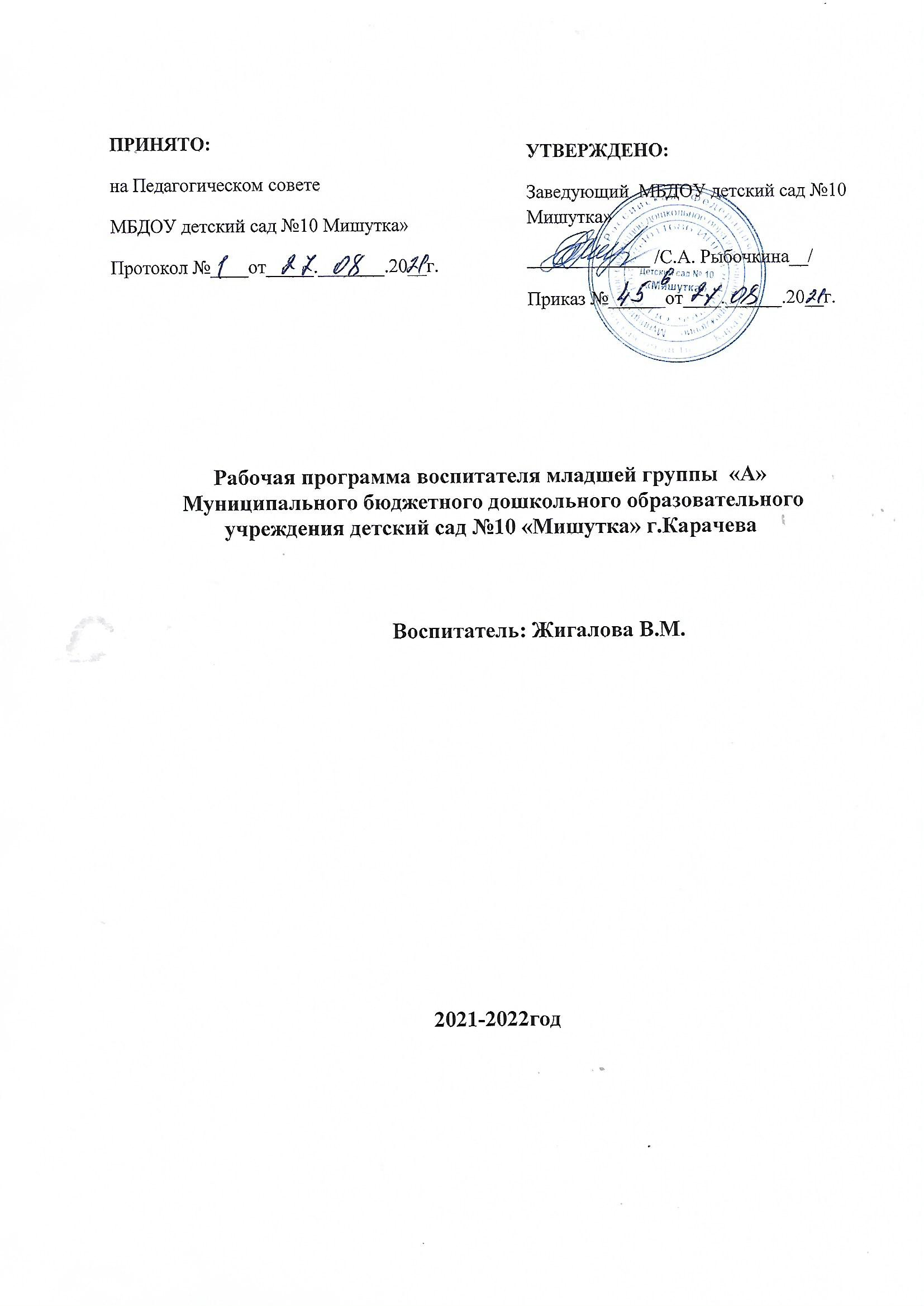 Рабочая программа воспитания Муниципального бюджетного дошкольного образовательного учреждения детский сад №10 «Мишутка» г. КарачеваСодержание Рабочей программы воспитанияПояснительная запискаРабочая программа воспитания Муниципального бюджетного дошкольного образовательного учреждения детский сад №10 «Мишутка» (далее – Рабочая программа воспитания, Программа воспитания) разработана в соответствии с требованиями Федерального    закона    от    31     июля 2020   г.   №   304-ФЗ   «О   внесении    изменений в Федеральный закон «Об образовании в Российской Федерации» по вопросам воспитания обучающихся», с учетом Плана мероприятий по реализации в 2021–2025 годах Стратегии развития воспитания в Российской Федерации на период до 2025 года, федерального государственного образовательного стандарта дошкольного образования, Примерной рабочей программы воспитания для образовательных организаций, реализующих образовательные программы дошкольного образования, разработанной сотрудниками Института стратегии развития образования РАО в рамках государственного задания и одобрена решением Федерального учебно-методического объединения по общему образованию (протокол от 2 июня 2020 г. № 2/20).Рабочая программа воспитания является компонентом Основной образовательной программы дошкольного образования МБДОУ детский сад №10 «Мишутка» и призвана помочь всем участникам образовательных отношений реализовать воспитательный потенциал совместной деятельности. Срок реализации Рабочей программы воспитания, как и основной образовательной программы дошкольного образования пять лет. Реализуемая в ДОУ основная образовательная программа дошкольного образования разработана в соответствии с ФГОС ДО с учётом примерной образовательной программы дошкольного образования «От рождения до школы» под ред. Н. Е. Вераксы, Т. С. Комаровой, М.А. ВасильевойКоллектив ДОУ вправе разрабатывать и включать в Программу направления, которые помогут в наибольшей степени реализовать воспитательный потенциал детского сада с учетом имеющихся социальных, кадровых и материально-технических ресурсов.К Рабочей программе воспитания прилагается календарный план воспитательной работы.Воспитание детей дошкольного возраста в настоящее время ориентируется на гармоничное развитие личности, развитие жизнестойкости и адаптивности растущего человека в условиях глобальной неопределённости и стремительных изменений во всех сферах жизни и деятельности на основе базовых ценностей Российского общества и установок личности, ведущее значение среди которых имеет социальная солидарность, понимаемая не только как общность прошлого, но, прежде всего, и как общее будущее.Под воспитанием понимается «деятельность, направленная на развитие личности, создание условий для самоопределения и социализации обучающихся на основе социокультурных, духовно- нравственных ценностей и принятых в российском обществе правил и норм поведения в интересах человека, семьи, общества и государства, формирование у обучающихся чувства патриотизма, гражданственности, уважения к памяти защитников Отечества и подвигам Героев Отечества, закону и правопорядку, человеку труда и старшему поколению, взаимного уважения, бережного отношения к культурному наследию и традициям многонационального народа Российской Федерации, природе и окружающей среде».Программа основана на воплощении национального воспитательного идеала, который понимается как высшая цель образования, нравственное (идеальное) представление о человеке, на воспитание, обучение и развитие которого направлены усилия основных субъектов национальной жизни.Реализация Программы основана на сетевом взаимодействии с разными субъектами образовательного процесса.При разработке рабочей программы воспитания учитывались ключевые идеи Концепции духовно-нравственного развития и воспитания личности гражданина России:воспитание и развитие личности гражданина России является общим делом;двойственная	природа	процесса	социализации	человека,	многофакторность	и	сложность воспитания, развития личности и социально-профессионального самоопределения в сетевом мире;непрерывность и преемственность процесса воспитания и развития личности;направленность результатов воспитания и развития личности в будущее;воспитание человека в процессе деятельности;единство и целостность процесса воспитания и развития личности;центральная роль развития личности в процессе образования;-контекстный	характер	процесса	воспитания,	единство	ценностно-смыслового	пространства воспитания и развития личности.Миссией воспитания и развития личности гражданина России выступает сплочение и консолидация нации, укрепление социальной солидарности, повышении доверия личности к жизни в России, согражданам, обществу, настоящему и будущему малой родины, Российской Федерации, на основе базовых ценностей Российского гражданского общества и развитие у подрастающего поколения навыков позитивной социализации.В ходе реализации Программы стремимся к следующим результатам в части воспитания обучающихся, которые составлены в соответствии с Конституцией Российской Федерации и нашли дальнейшее отражение при формировании личностных качеств гражданина, необходимых для сохранения и передачи ценностей следующим поколениям:безусловное уважение к жизни во всех ее проявлениях, признание ее наивысшей ценностью;осознание ценности здоровья, установка на активное здоровьесбережение человека;любовь к Отечеству, осознание себя гражданином России – продолжателем традиций предков, защитником Земли, на которой родился и вырос; осознание личной ответственности за Россию;признание ценности жизни и личности другого человека, его прав и свобод, признание за другим человеком права иметь свое мнение;готовность к рефлексии своих действий, высказываний и оценке их влияния на других людей; внутренний запрет на физическое и психологическое воздействие на другого человека;субъектность, активная жизненная позиция;правовое самосознание, законопослушность; готовность в полной мере выполнять законы России; уважение к чужой собственности, месту постоянного проживания;осознание себя гражданином многонациональной России, частью народа, проявляющий интерес и уважение к культуре, русскому языку и языкам предков;готовность заботиться о сохранении исторического и культурного наследия страны и развитии новых культурных направлений;принятие и сохранение традиционных семейных ценностей народов России;уважение к различным вероисповеданиям, религиям;забота о природе, окружающей среде; экологическое самосознание и мышление; осознание себя частью природы и зависимости своей жизни и здоровья от экологии;забота о слабых членах общества, готовность деятельно участвовать в оказании помощи социально-незащищенным гражданам;осознание ценности образования; уважение к педагогу; готовность учиться на протяжении всей жизни; стремление к саморазвитию и самосовершенствованию во всех сферах жизни;проектное мышление; командность; лидерство; готовность к продуктивному взаимодействию и сотрудничеству;интеллектуальная самостоятельность; критическое мышление; познавательная активность;творческая активность и готовность к творческому самовыражению;свобода выбора и самостоятельность в принятии решений; социальная активность и мобильность; активная гражданская позиция;уважение к труду, осознание его ценности для жизни и самореализации; трудовая и экономическая активность.Целевыми ориентирами рассматриваются возрастные характеристики возможных достижений ребенка,	которые	коррелируются	с	портретом	выпускника	ДОО,	отражающим	комплекс планируемых личностных результатов, заданных в форме «Портрета Гражданина России 2035 года».В основе	процесса	воспитания	детей	в	ДОО	лежат	конституционные и национальные ценности российского общества:Ценности Родины и природы лежат в основе патриотического направления воспитания.Ценности человека, семьи, дружбы, сотрудничества лежат в основе социального направления воспитания.Ценность знания лежит в основе познавательного направления воспитания.Ценность здоровья лежит в основе физического и оздоровительного направления воспитания.Ценность труда лежит в основе трудового направления воспитания.Ценности культуры и красоты лежат в основе этико-эстетического направления воспитания.Для полноценного освоения ребенком этих ценностей они нашли свое отражение в основных направлениях воспитательной работы ДОО.Таким образом, в центре рабочей программы воспитания находится личностное развитие воспитанников МБДОУ детский сад №10 «Мишутка» и их приобщение к российским традиционным духовным ценностям, правилам и нормам поведения в российском обществе. Рабочая программа обеспечивает взаимодействие воспитания в дошкольном образовательном учреждении (далее - ДОУ) и воспитания в семьях детей от 1,5 лет до 7 лет.Раздел I. Целевые ориентиры и планируемые результаты Примерной программыЦель Программы воспитанияЦелью разработки и реализации программы воспитания является формирование гармонично развитой высоконравственной личности, разделяющей российские традиционные духовные ценности, обладающей актуальными знаниями и умениями способной реализовать свой потенциал в условиях современного общества.Содержание воспитания в соответствии с Федеральным Законом от 29.12.2012г. №273-ФЗ«Об образовании в Российской Федерации» «…должно содействовать взаимопониманию и сотрудничеству между людьми, народами независимо от расовой, национальной, этнической, религиозной и социальной принадлежности, учитывать разнообразие мировоззренческих подходов, способствовать реализации права обучающихся на свободный выбор мнений и убеждений, обеспечивать развитие способностей каждого человека, формирование и развитие его личности в соответствии с принятыми в семье и обществе духовно-нравственными и социокультурными ценностями.В соответствии с этим цель воспитания в ДОУ, осуществляющего образовательный процесс на уровне дошкольного образования – личностное развитие ребенка дошкольного возраста, проявляющееся:в усвоении им знаний основных норм, которые общество выработало на основе базовых ценностей современного общества (в усвоении ими социально значимых знаний);в   развитии    его    позитивных    отношений    к    этим    ценностям    (в    развитии их социальнозначимых отношений);в	приобретении		им	соответствующего	этим	ценностям	опыта	поведения, применения сформированных знаний и отношений на практике (в приобретении опыта социально значимых дел). Главной	задачей	является создание	организационно-педагогических		условий в части воспитания,   личностного   развития   и   социализации   детей   дошкольного   на   основе	базовых национальных ценностей (ценности семьи, гражданские ценности, нравственные ценности, ценноститруда, ценности культуры, ценности истории, экологические ценности)Задачи воспитания формируются для каждого возрастного периода (от 1,5 до 3 лет, от 3 до 7 лет) на основе планируемых результатов достижения цели воспитания и реализуются в единстве с развивающими задачами, определенными действующими нормативными правовыми документами в сфере дошкольного образования. Задачи воспитания соответствуют основным векторам воспитательной работы.Методологические основы и принципы построения Программы воспитанияВ процессе освоения ценностных ориентаций личность строит определенную траекторию своего движения, сообразуясь с ценностями самопознания, самооценки и саморазвития.Методологической основой Программы воспитания является культурно-исторический подход Л.С. Выготского и системно - деятельностный подход. Программа основывается на базовых ценностях воспитания, заложенных определении воспитания, содержащимся в Федеральном законе«Об образовании в РФ»: формирование у обучающихся чувства патриотизма, гражданственности, уважения к памяти защитников Отечества и подвигам Героев Отечества, закону и правопорядку, человеку труда и старшему поколению, взаимного уважения, бережного отношения к культурному наследию и традициям многонационального народа Российской Федерации, природе и окружающей среде.Методологическими ориентирами воспитания также выступают следующие идеи: развитие субъектности и личности ребенка в деятельности; личностно ориентированной педагогики сотрудничества; развитие личности ребенка в контексте сохранения его индивидуальности; духовно- нравственное, ценностное и смысловое содержания воспитания; идея об онтологической (бытийной) детерминированности воспитания; идея о личностном смысле и ценности воспитания, о сущности детства как сензитивном периоде воспитания; теории об амплификации (обогащении) развития ребёнка средствами разных «специфически детских видов деятельности».Программа воспитания построена на основе ценностного подхода, предполагающего присвоение ребенком дошкольного возраста базовых ценностей и опирается на следующие принципы:Принцип гуманизма. Каждый ребенок имеет право на признание его в обществе как личности, как человека, являющегося высшей̆ ценностью, уважение к его персоне, достоинству, защита его прав на свободу и развитие.Принцип субъектности. Развитие и воспитание личности ребенка как субъектасобственной жизнедеятельности; воспитание самоуважения, привычки к заботе о себе, формирование адекватной самооценки и самосознания.Принцип интеграции. Комплексный и системный подходы к содержанию и организации образовательного процесса. В основе систематизации содержания работы лежит идея развития базиса личностной культуры, духовное развитие детей во всех сферах и видах деятельности.Принцип ценностного единства и совместности. Единство ценностей и смыслов воспитания, разделяемых всеми участниками образовательных отношений, содействие, сотворчество и сопереживание, взаимопонимание и взаимное уважение.Принцип учета возрастных особенностей. Содержание и методы воспитательной работы должны соответствовать возрастным особенностям ребенка.Принципы индивидуального и дифференцированного подходов. Индивидуальный подход к детям с учетом возможностей, индивидуального темпа развития, интересов. Дифференцированный подход реализуется с учетом семейных, национальных традиций и т.п.Принцип культуросообразности. Воспитание основывается на культуре и традициях России, включая культурные особенности региона.Принцип следования нравственному примеру. Пример как метод воспитания позволяет расширить нравственный опыт ребенка, побудить его к внутреннему диалогу, пробудить в нем нравственную рефлексию, обеспечить возможность выбора при построении собственной системы ценностных отношений, продемонстрировать ребенку реальную возможность следования идеалу в жизни.Принципы безопасной жизнедеятельности. Защищенность важных интересов личности от внутренних и внешних угроз, воспитание через призму безопасности и безопасного поведения.Принцип	совместной	деятельности	ребенка	и	взрослого.	Значимость	совместной деятельности взрослого и ребенка на основе приобщения к культурным ценностям и их освоения.Принципы инклюзивного образования. Организация образовательного процесса, при которой все дети, независимо от их физических, психических, интеллектуальных, культурно- этнических, языковых и иных особенностей, включены в общую систему образования.Конструирование воспитательной среды ДОУ строится на основе следующих элементов: социокультурный контекст, социокультурные ценности, уклад, воспитывающая среда, общность, деятельность и событие. Каждая из этих категорий обеспечивает целостность содержания и имеет свое наполнение для решения задач воспитания и становления личности ребенка.Социокультурный контекст – это социальная и культурная среда, в которой человек растет и живет, а также включает влияние, которое среда оказывает на его идеи и поведение.Социокультурные ценности – это основные жизненные смыслы, определяющие отношение человека к окружающей действительности и детерменирующие основные модели социального поведения, которыми руководствуется человек в повседневной жизни и деятельности. Социокультурные ценности являются определяющей структурно-содержательной основой программы воспитания.Уклад – это система отношений в образовательной организации сложившаяся на основе нравственно-ценностных идеалов, традиций и характера организации различных воспитательных процессов. Уклад основан на социокультурном контексте; определяет смысл, стиль и характер взаимоотношений в ОО. Уклад всегда основывается на человеческой культуре, поэтому объединяет в себе устоявшийся порядок жизни, общественный договор, нормы и правила, традиции, психологический климат (атмосферу), безопасностьсистему ценностей дошкольного воспитания. Воспитывающая среда – это совокупность окружающих ребенка социально-ценностных обстоятельств, влияющих на его личностное развитие и содействующих его включению в современную культуру.Воспитывающая среда определяется, с одной стороны, целями и задачами воспитания, с другой – культурными ценностями, образцами и практиками. В этом контексте, основными характеристиками среды являются ее насыщенность и структурированность. Воспитывающая среда строится по трем линиям:«от взрослого», который создает предметно-пространственную среду, насыщая ее ценностями и смыслами;«от совместности ребенка и взрослого»: воспитывающая среда, направленная на взаимодействие ребенка и взрослого, раскрывающего смыслы и ценности воспитания;«от ребенка»: воспитывающая среда, в которой ребенок самостоятельно творит, живет и получает опыт позитивных достижений, осваивая ценности и смыслы, заложенные взрослым.Цели и задачи воспитания реализуются во всех видах деятельности дошкольника, обозначенных в ФГОС ДО. Все виды детской деятельности опосредованы разными типами активностей:предметно-целевая (виды деятельности, организуемые взрослым, в которых он открывает ребенку смысл и ценность человеческой деятельности, способы ее реализации совместно с родителями, воспитателями, сверстниками);культурные практики (активная, самостоятельная апробация каждым ребенком инструментального и ценностного содержаний, полученных от взрослого и способов их реализации в различных видах деятельности через личный опыт);свободная инициативная деятельность ребенка (его спонтанная самостоятельная активность, в рамках которой он реализует свои базовые устремления: любознательность, общительность, опыт деятельности на основе усвоенных ценностей).Общность – это качественная характеристика любого объединения людей, определяющая степень их единства и совместности, для которой характерно содействие друг другу, сотворчество исопереживание, взаимопонимание и взаимное уважение, наличие общих симпатий, ценностей и смыслов.Понятие общность основывается на социальной ситуации развития ребенка, которая представляет собой исходный момент для всех динамических изменений, происходящих в развитии в течение данного периода. Она определяет целиком и полностью те формы и тот путь, следуя по которому, ребенок приобретает новые и новые свойства своей личности, черпая их из среды, как из основного источника своего развития, тот путь, по которому социальное становится индивидуальным.Процесс воспитания детей дошкольного возраста связан с деятельностью разных видов общностей (детских, детско-взрослых, профессионально-родительских, профессиональных).Воспитательное событие – это единица воспитания, в которой активность взрослого приводит к накоплению ребенком собственного опыта переживания базовых ценностей.Событием может быть не только организованное мероприятие, но и любой режимный момент, традиции утренней встречи детей, индивидуальная беседа, общие дела и совместно реализуемые проекты, и прочее.Принцип регионального подхода, обусловливающий выбор образовательных целей, содержания, методов и форм воспитания и обучения на основе учета социокультурных, исторических, этнокультурных, демографических особенностей1.1.	Планируемые результаты освоения Рабочей программы воспитанияПланируемые результаты воспитания носят отсроченный характер, а деятельность воспитателя нацелена на перспективу развития и становления личности ребенка. Поэтому результаты достижения цели воспитания представлены в виде двух описательных моделей – «Портрета выпускника ДОУ» и «Портрета гражданина России».1.3.Планируемые результаты воспитания детей в раннем возрасте (к 3 годам) В процессе воспитания к окончанию раннего возраста (к трем годам) предполагается достижение следующих результатов, основанных на целевых ориентирах:Планируемые результаты воспитания детей в дошкольном возрастеВ процессе воспитания к окончанию дошкольного возраста (к семи годам) предполагается достижение следующих результатов, основаны на целевых ориентирах:                                 Раздел II. СодержательныйСодержание воспитательной работы по направлениям воспитанияСодержание Программы воспитания реализуется в ходе освоения детьми дошкольного возраста всех образовательных областей, обозначенных во ФГОС ДО, одной из задач которого является объединение воспитания и обучения в целостный образовательный процесс на основе духовно- нравственных и социокультурных ценностей, принятых в обществе правил и норм поведения в интересах человека, семьи, общества:социально-коммуникативное развитие;познавательное развитие;речевое развитие;художественно-эстетическое развитие;физическое развитие.Требования ФГОС ДО к содержанию Программы в соответствии с образовательными областямиВ соответствии с направлениями Программы воспитания, определенными на основе базовых ценностей воспитания, каждое из направлений раскрывается в комплексе задач, форм и видов деятельности.Содержание направлений Программы воспитания, осуществляющей образовательный процесс на уровне дошкольного образованияВозможные виды и формы деятельностиВиды и формы деятельности реализуются на основе последовательных циклов, которые при необходимости могут повторяться в расширенном, углубленном и соответствующем возрасту варианте неограниченное количество раз.Эти циклы представлены следующими элементами:погружение – знакомство, которое реализуется в различных формах: чтение, просмотр, экскурсии и пр.;разработка коллективного проекта, в рамках которого создаются творческие продукты;организация события, в котором воплощается смысл ценности.Последовательность циклов может изменяться. Например, цикл может начинаться с яркого события, после которого будет развертываться погружение и приобщение к культурному содержанию на основе ценности.События, формы и методы работы по реализации каждой ценности в пространстве воспитания могут быть интегративными. Например, одно и тоже событие может быть посвящено нескольким ценностям одновременно.Каждый педагог разрабатывает конкретные формы реализации воспитательного цикла. В ходе разработки должны быть определены смысл и действия взрослых, а также смысл и действия детей в каждой из форм. В течение всего года воспитатель осуществляетпедагогическую диагностику, на основе наблюдения за поведением детей.В фокусе педагогической диагностики находится понимание ребенком смысла конкретной ценности и ее проявление в его поведении.В качестве средств реализации цели воспитания выступают следующие основные виды деятельности:игровая, включая сюжетно-ролевую игру, игру с правилами и другие виды игры,-коммуникативная (общение и взаимодействие со взрослыми и сверстниками),-познавательно-исследовательская	(исследования	объектов	окружающего	мира	и экспериментирования с ними),восприятие художественной литературы и фольклора,-самообслуживание и элементарный бытовой труд (в помещении и на улице),-конструирование из разного материала, включая конструкторы, модули, бумагу, природный и иной материал, изобразительная (рисование, лепка, аппликация),музыкальная (восприятие и понимание смысла музыкальных произведений, пение, музыкально- ритмические движения, игры на детских музыкальных инструментах)-двигательная (овладение основными движениями) формы активности ребенка, а также культурные практики:Совместная игра воспитателя и детей, самодеятельная детская игра (сюжетно-ролевая, режиссерская, игра-драматизация, строительно-конструктивные игры).Ситуации общения и накопления положительного социально-эмоционального опыта носят проблемный характер и заключают в себе жизненную проблему близкую детям дошкольного возраста, в разрешении которой они принимают непосредственное участие.Сенсорный и интеллектуальный тренинг – система заданий, преимущественно игрового характера, обеспечивающая становление системы сенсорных эталонов (цвета, формы, пространственных отношений и др.).Коллективная и индивидуальная трудовая деятельность носит общественно полезный характер и организуется как хозяйственно-бытовой труд и труд в природе.Творческая мастерская, предоставляющая детям условия для использования и применения знаний и умений.Музыкально-театральная и литературная гостиная (детская студия) - форма организации художественно-творческой деятельности детей, предполагающая организацию восприятия музыкальных и литературных произведений, творческую деятельность детей и свободное общение воспитателя и детей на литературном или музыкальном материале.Детский досуг - вид деятельности, целенаправленно организуемый взрослыми для игры, отдыха (например, для занятий рукоделием, художественным трудом и пр.).Развлечения способствуют разностороннему развитию, знакомят с различными видами искусства, пробуждают радостные чувства, поднимают настроение и жизненный тонус, повышают двигательную активность. Развлечения с одной стороны, закрепляют навыки и умения, полученные на занятиях, а с другой – в интересной форме вызывают потребность в познании нового, расширяют кругозор, знания об окружающем мире.Проектная деятельность является одной из привлекательных и результативных форм совместной партнерской деятельности дошкольников, и взрослых. Проектную деятельность можно рассматривать как вид культурной практики ребенка, которая направлена на развитие у него универсальных культурных способов действий (умений), универсальные компетентности, помогающие ему действовать во всех обстоятельствах жизни и деятельности. Проектная деятельность, как вид культурной практики, - это создание воспитателем таких условий, которые позволяют детям самостоятельно или совместно с взрослыми формировать практический опыт, добывать его экспериментальным путем, анализировать его и преобразовывать.Выставки. По тематике многих мероприятий проводятся выставки: информационные, фотовыставки, декоративно-прикладного искусства, экологические, социальные. Традиционными в детском саду стали выставки детских работ «Мой любимый детский сад», «Защитники Отечества»,«День Победы», фотовыставки «Наши папы удалые», «Люблю тебя, мой край родной». На выставках представляются творческие работы детей. Активно привлекаются родители для участия в выставках семейного творчества по различным направлениям.Социальные и экологические акции. В акциях принимают участие сотрудники, родители и воспитанники дошкольного учреждения. В ходе акций дошкольники получают природоведческие знания, социокультурные и экологические навыки, активную жизненную позицию.Конкурсы, викторины. Эти мероприятия имеют познавательное содержание и проходят в развлекательной форме. Проводятся по всем направлениям развития дошкольников.Спортивные и оздоровительные мероприятия. В рамках многих традиционных событий предусматриваются различные виды двигательной деятельности (физкультурные досуги, соревнования, эстафеты), которые развивают у детей потребность в здоровом образе жизни и воспитывают любовь к спорту.Региональный компонент содержания Рабочей программы воспитания Региональное	содержание рабочей программы воспитания на основе русского компонента направлено на формирование в подрастающем поколении гражданских чувств, накопление социального опыта, воспитание эмоциональных и духовных ценностей, положительного отношения к культурным традициям народов, проживающих на территории Брянской области.Основная цель – воспитание гуманной, духовно- нравственной личности, обладающей национальным самосознанием и патриотическими чувствами, через приобщение к историко- культурному наследию Брянской области.Задачи:1. Воспитывать у ребенка любовь и привязанность к своей семье, родному дому, Брянской земле, где он родился, на основе приобщения к родной природе, культуре и традициям родного края .Формировать представления о России, как о родной стране и о Брянской области, как родном крае.Воспитывать патриотизм, уважение к культурному прошлому России средствами художественно- эстетического воспитания: музыкальная деятельность, изодеятельность, художественно-поэтическое слово.Воспитывать гражданско-патриотические чувства посредством изучения истории и культуры своего народа, государственной символики России и родного города Карачева, г.Брянска.Содержание воспитательной работы строится на основе парциальной программы О.Л.Князева, М.Д.Маханева «Приобщение детей к истокам русской народной культуры».«Приобщение детей к истокам русской народной культуры», определяет новые ориентиры в нравственно-патриотическом воспитании детей, основанные на их приобщении к истокам русской народной культуры. Образовательная цель программы: приобщение детей ко всем видам национального искусства от архитектуры до живописи и орнамента, от пляски, сказки и музыки до театра. Приобщение детей к народной культуре является средством формирования их патриотических чувств и развития духовности. Данная программа направлена на активное приобретение детьми культурного богатства русского народа. Она основана на формировании эмоционально окрашенного чувства причастности детей к наследию прошлого, в том числе благодаря созданию особой среды, позволяющей как бы непосредственно с ним соприкоснутьсяМладший дошкольный возраст                      Старший дошкольный возраст2.7. Региональный компонент.Региональный компонент образовательной программы ДОУ на доступном для детей уровне знакомит их с наиболее интересными достопримечательностями родного города и края: архитекторами, скульпторами, людьми, которые прославили город и т. д.Способствует развитию познавательных способностей детей, формированию высокой нравственности, воспитывает любовь к родному городу, уважение к предкам.Направления работы по региональному компонентуОсобенности реализации воспитательного процессаМБДОУ   детский сад №10 «Мишутка» двухэтажное кирпичное здание. МБДОУ расположено на окраине города, с углублением . Ближайшее окружение-завод «Электродеталь», спортивный зал «Спутник», МБДОУ д/сад № 12 «Золотая рыбка». Социальными заказчиками реализации Программы как комплекса воспитательных услуг выступают, в первую очередь, родители воспитанников как гаранты реализации прав ребенка на уход, присмотр и оздоровление, воспитание и обучение.К особенностям социокультурной ситуации семей, чьи дети посещают ДОУ, можно отнести преобладание потребительской позиции, сниженный уровень интереса к жизни детей в детском саду,противоречивость поведения, образцов поведения и отношения к окружающему миру, к другим людям.В соответствии с Федеральным Законом от 29.12.2012 №273-ФЗ «Об образовании в Российской Федерации» дошкольное образование направлено на формирование общей культуры, развитие физических, интеллектуальных, нравственных, эстетических и личностных качеств, формирование предпосылок учебной деятельности, сохранение и укрепление здоровья детей дошкольного возраста.Воспитание осуществляется на основе способности оперировать образами предметов, которые в данный момент отсутствуют в поле зрения ценностей и смыслов, путем их усвоения, а также путем проявления инициативы детей, связанной с реализацией этих ценностей.Основой организации воспитательного процесса в дошкольном возрасте и его психологического обеспечения являются представления об особенностях конкретного возраста и тех психологических механизмах, которые лежат в основе формирования личности на разных возрастных этапах дошкольного детства. Результаты достижения по целевым ориентирам программы воспитания не подлежат непосредственной оценке, в том числе в виде педагогической диагностики, и не являются основанием для их формального сравнения с реальными достижениями детей. Они являются основой для самодиагностики педагогической деятельности в ОО.Образовательная деятельность ДОУ направлена на объединение обучения и воспитания в целостный образовательно-воспитательный процесс на основе духовно-нравственных и социокультурных ценностей и принятых в обществе правил и норм поведения в интересах человека, семьи, общества.Воспитательный процесс в МБДОУ детский сад №10 «Мишутка» базируется на основных принципах дошкольного образования:Полноценное проживание ребенком всех этапов детства (младенческого, раннего и дошкольного возраста), обогащение (амплификация) детского развития.Построение образовательной деятельности на основе индивидуальных особенностей каждого ребенка, при котором сам ребенок становится активным в выборе содержания своего образования, становится субъектом образования (далее - индивидуализация дошкольного образования).Содействие и сотрудничество детей и взрослых, признание ребенка полноценным участником (субъектом) образовательных отношений.Поддержка инициативы детей в различных видах деятельности.Сотрудничество ДОУ с семьей.Приобщение детей к социокультурным нормам, традициям семьи, общества и государства.К характерным особенностям воспитательного процесса в МБДОУ детский сад №10 «Мишутка» относятся следующие аспекты:направленность на развитие личности ребенка: воспитание свободного, уверенного в себе человека, с активной жизненной позицией, стремящегося творчески подходить к решению различных жизненных ситуаций, имеющего свое мнение и умеющего отстаивать его;патриотическая направленность: воспитание в детях любви к Родине, гордости за ее достижения, уверенности в том, что Россия — великая многонациональная страна с героическим прошлым и счастливым будущим;направленность на нравственное воспитание, поддержку традиционных ценностей, таких как любовь к родителям, уважение к старшим, забота о малышах, пожилых людях; формирование традиционных гендерных представлений; воспитание у детей стремления в своих поступках следовать положительному примеру;направленность на сохранение и укрепление здоровья детей, формирование у них элементарных представлений о здоровом образе жизни, воспитание полезных привычек, в том числе привычки к здоровому питанию, потребности в двигательной активности.-Реализация воспитательного процесса в ДОУ обеспечивается на основе вариативных форм, способов, методов и средств, соответствующих принципам и целям ФГОС ДО и выбираемых с учетом многообразия конкретных социокультурных, географических, климатических условий, возраста воспитанников, состава групп, особенностей и интересов детей, запросов родителей (законных представителей), а также в процессе организации различных видов детской деятельности (двигательной, игровой, коммуникативной, трудовой, познавательно-исследовательской, изобразительной, музыкальной, при восприятии художественной литературы и фольклора, конструировании), осуществляемой в ходе режимных моментов, ОД, в самостоятельной деятельности детей, в индивидуальной работе с детьми.Немаловажная роль в воспитательном процессе отводится в ДОУ режимным моментам, т.к. они в целом структурируют время ребенка, разбивая его на знакомые ему ситуации, что важно для формирования устойчивой картины миры, в которой ребенок способен ориентироваться и использовать как отправную точку в своей активности. Развивающее общение воспитателей и детей при проведении режимных моментов, даже во время таких обыденных процедур, как умывание, одевание, прием пищи и т.п., позволяет детям много узнать и многому научиться. В ходе режимных моментов у детей не только развиваются соответствующие навыки самообслуживания, но и расширяются представления об окружающем мире, обогащается словарный запас, развиваются социально-коммуникативные навыки, навыки общения, и т.д.Отдельное внимание уделяется самостоятельной деятельности воспитанников. Ее содержание и уровень зависят от возраста и опыта детей, запаса знаний, умений и навыков, уровня развития творческого воображения, самостоятельности, инициативы, организаторских способностей, а также от имеющейся материальной базы и качества педагогического руководства. Организованное проведение этой формы работы обеспечивается как непосредственным, так и опосредованным руководством со стороны воспитателя.Индивидуальная работа с детьми всех возрастов проводится в свободные часы (во время утреннего приема, прогулок и т.п.) в помещениях и на свежем воздухе. Она организуется с целью активизации пассивных воспитанников, организации дополнительных занятий с отдельными детьми, которые нуждаются в дополнительном внимании и контроле, например, часто болеющими, хуже усваивающими образовательный материал при фронтальной работе и т.д.Ведущая воспитательная роль в организации воспитательного процесса в ДОУ отводится игре. Воспитательное значение игры состоит как в том, что дошкольники отражают в ней различные стороны социальной жизни, так и в том, что в игровом коллективе у дошкольников возникает потребность регулировать взаимоотношения со сверстниками, складываются нормы нравственного поведения, проявляются нравственные чувства. В игре дети активны, творчески преобразуют то, что ими было воспринято ранее, свободнее и лучше управляют своим поведением. У них развиваются субъектные свойства, формируется поведение, опосредованное образом другого человека. В результате постоянного сравнения своего поведения с поведением окружающих людей у ребенка появляется возможность лучшего осознания самого себя, своего «Я». Все это самым непосредственным образом влияет на социально-личностное развитие дошкольника.Особое значение в воспитательном процессе ДОУ придается физическому развитию воспитанников, т.к. все дети, начиная с самого раннего возраста, должны расти здоровыми, крепкими, гармонически развитыми и хорошо учились. Успех этого направления зависит от правильной организации режима дня, двигательного, санитарно - гигиенического режимов, всехформ работы с детьми и других факторов. Оптимизация двигательного режима обеспечивается путем проведения различных подвижных, спортивных игр, упражнений, занятий физкультурой, самостоятельной двигательной деятельности и т.п. Особое значение придается также овладению детьми системой доступных знаний о соблюдении здорового образа жизни, основ безопасности жизнедеятельности.Также большое внимание уделяется в ДОУ гражданскому воспитанию: прививанию чувств любви и уважения к родным и близким, других людей, родительского дома, детского сада, своего города, интереса и уважения к государственным символам (флаг, герб, гимн), исторического и культурного наследия народа, гордости за его достижения и желание приобщиться к общественно- полезным делам и значимым общественным событиям.Значительное внимание в воспитательном процессе уделяется труду, как части нравственного становления. Воспитательная деятельность направлена на формирование эмоциональной готовности к труду, элементарных умений и навыков в различных видах труда, интереса к миру труда взрослых людей. Важным аспектом является индивидуальный и дифференцированный подходы к детской личности (учет интересов, предпочтений, способностей, усвоенных умений, личностных симпатий при постановке трудовых заданий, объединении детей в рабочие подгруппы и т.д.) и моральная мотивация детского труда.Экологическое воспитание в детском саду подразумевает воспитание осознанно-правильного отношения к явлениям, к объектам живой и неживой природы. Такое отношение к природе формируется у ребенка в ходе систематических занятий с использованием различных методов и приемов, а также современных педагогических технологий, таких как технология проектной деятельности, технология проблемного обучения, квест-технология, ИКТ. В целях воспитания у детей основ экологического сознания воспитатели организуют участие воспитанников в региональном этапе Всероссийской акции «С любовью к России мы добрыми делами едины».Процесс ознакомления детей с социальной действительностью сложен, противоречив и носит комплексный характер: задачи развития интеллекта, чувств, нравственных основ личности, решаются во взаимосвязи, и отделить одни от других невозможно. Однако сама по себе социальная действительность не является средством воспитания детей. Таковым она становится в том случае, когда субъекты, объекты, факты, события, с которыми встречается ребенок, доступны, понятны, личностно значимы для него. Поэтому важной педагогической задачей является анализ и отбор того содержания из социального окружения, которое несет в себе развивающий потенциал и может стать средством приобщения ребенка к социальному миру.В реализации воспитательного потенциала образовательной деятельности педагоги ориентируются на целевые приоритеты, связанные с возрастными особенностями их воспитанников:установление доверительных отношений между педагогом и воспитанниками, способствующих позитивному восприятию детьми требований и просьб педагога, привлечению их внимания к обсуждаемой на занятии информации, активизации их познавательной деятельности;побуждение дошкольников соблюдать в детском саду общепринятые нормы поведения, правила общения со старшими (педагогами) и сверстниками (дошкольниками), принципы дисциплины и самоорганизации;привлечение внимания дошкольников к лексической теме, организация их работы с получаемой на занятии социально значимой информацией - инициирование ее обсуждения, высказывания детьми своего мнения по ее поводу, выработки своего к ней отношения;использование воспитательных возможностей содержания обучения через демонстрацию детям примеров ответственного, гражданского поведения, проявления человеколюбия идобросердечности, через подбор соответствующих текстов для чтения, проблемных ситуаций для обсуждения с воспитанниками;применение на занятии интерактивных форм работы с детьми: интеллектуальных игр, стимулирующих познавательную мотивацию дошкольников (+ развивающие задания на интерактивной доске); дискуссий, которые дают дошкольникам возможность приобрести опыт ведения конструктивного диалога; групповой работы или работы в парах, которые учат дошкольников командной работе и взаимодействию с другими детьми;включение в занятия игровых ситуаций, которые помогают поддержать мотивацию детей к получению знаний, налаживанию позитивных межличностных отношений в группе, помогают установлению доброжелательной атмосферы во время жизнедеятельности в ДОУ;организация шефства над другими детьми, дающего дошкольникам социально значимый опыт сотрудничества и взаимной помощи;инициирование и поддержка исследовательской деятельности дошкольников в рамках реализации ими индивидуальных и групповых исследовательских проектов.Основными традициями воспитания в образовательной организации являются следующие:стержнем годового цикла воспитательной работы ДОО являются мероприятия «Календаря образовательных событий РФ» и «Календаря жизни ДОО» на 2021/2022 учебный год, коллективные дела группы детей под руководством воспитателя через которые осуществляется интеграция воспитательных усилий педагогических работников;важной чертой каждого ключевого мероприятия, события и большинства используемых для воспитания других совместных дел педагогов, детей и родителей, является обсуждение, планирование, совместное проведение и создание творческого продукта (коллективного или индивидуального каждого участника);в проведении мероприятий поощряется помощь старших детей младшим, социальная активность, стремление создать коллективный или индивидуальный творческий продукт, принять участие в общественно значимом деле;педагогические работники ДОУ ориентированы на формирование детского коллектива внутри одной возрастной группы, на установление доброжелательных и товарищеских взаимоотношений между детьми разных возрастов и ровесниками; умение играть, заниматься интересным делом в паре, небольшой группе;ключевой фигурой воспитания в ДОУ является воспитатель группы, реализующий по отношению к ребенку защитную, личностно развивающую, организационную, посредническую (в разрешении конфликтов) функции. Поскольку воспитатель является для ребенка фигурой очень значимой, именно на него ложится огромная ответственность за создание условий для личностного развития ребенка.Взаимодействие с социальными партнерамиОсобая значимость в воспитательной работе придается взаимодействию с социальными партнерами ДОУ.Особенности взаимодействия педагогического коллектива с семьями воспитанников в процессе реализации Программы воспитанияС учетом особенностей социокультурной сферы современного детства в образовательной программе ДОУ отражается сотрудничество учреждения с семьями дошкольников, а также со всеми субъектами образовательных отношений. Только при подобном подходе возможно воспитать гражданина и патриота, раскрыть способности и таланты детей, готовить их к жизни в высокотехнологичном, конкурентном обществе.Для детского сада важно интегрировать семейное и общественное дошкольное воспитание, сохранить приоритет семейного воспитания, активнее привлекать семьи к участию в учебно- воспитательном процессе. С этой целью проводятся родительские собрания, консультации, беседы и дискуссии, круглые столы, викторины, дни открытых дверей, просмотры родителями отдельных форм работы с детьми, занятия по дополнительному образованию. Педагоги применяют средства наглядной пропаганды (информационные бюллетени, родительские уголки, тематические стенды, фотовыставки и др.), публикуют информацию в групповых блогах и на сайте ДОУ, привлекаютродителей к участию в проведении праздников, развлечений, экскурсий, групповых дискуссий, мастер-классов. Экскурсии, целевые прогулки, походы (совместно с родителями) помогают дошкольнику расширить свой кругозор, получить новые знания об окружающей его социальной, культурной, природной среде, научиться уважительно и бережно относиться к ней, приобрести важный опыт социально одобряемого поведения в различных внесадовых ситуациях. В рамках взаимодействия	с		семьёй	в	ДОУ,	одной	из		эффективных	форм	поддержки		являются консультационные встречи со специалистами. В ходе встреч обсуждаются вопросы, касающиеся различных сторон воспитания и развития детей. Периодичность встреч и тематика определяется запросом родителей. Для получения дополнительной информации о характере и причинах возникновения той или иной проблемы, возможных путях и способах ее решения проводятся микроисследования в сообществе детей и родителей (экспресс-методики, анкеты, тесты, опросники). В целях реализации социокультурного потенциала региона для построения   социальной ситуации развития ребенка, работа с родителями/законными представителями детей дошкольного возраста	строится	на	принципах	ценностного	единства	и	сотрудничества	всех	субъектовсоциокультурного окружения ДОУ.Ценностное единство и готовность к сотрудничеству всех участников образовательных отношений составляет основу уклада ДОУ, в которой строится воспитательная работа.Групповые формы работы:Родительский комитет ДОУ, участвующие в решении вопросов воспитания и социализации детей.Педагогические гостиные, посвященные вопросам воспитания мастер-классы, семинары, круглые столы с приглашением специалистов.Родительские собрания, посвященные обсуждению актуальных и острых проблем воспитания детей дошкольного возраста.Взаимодействие в социальных сетях: родительские форумы на интернет-сайте ДОУ, посвященные обсуждению интересующих родителей вопросов воспитания; виртуальныеконсультации педагогов.Индивидуальные формы работы:Работа специалистов по запросу родителей для решения проблемных ситуаций, связанных с воспитанием ребенка дошкольного возраста.Участие родителей в педагогических консилиумах, собираемых в случае возникновения острых проблем, связанных с воспитанием ребенка.Участие родителей (законных представителей) и других членов семьи дошкольника в реализации проектов и мероприятий воспитательной направленности.Индивидуальное консультирование родителей (законных представителей) c целью координации воспитательных усилий педагогического коллектива и семьи.Раздел III. ОрганизационныйОбщие требования к условиям реализации Программы воспитания Программа	воспитания	обеспечивает	формирование	социокультурного	воспитательного пространства при соблюдении условий ее реализации, включающих:обеспечение воспитывающей личностно развивающей предметно-пространственной среды;оказание психолого-педагогической помощи, консультирование и поддержка родителей (законных представителей) по вопросам воспитания;создание уклада ДОУ, отражающего сформированность в ней готовности всех участников образовательного процесса руководствоваться едиными принципами и регулярно воспроизводить наиболее ценные для нее воспитательно- значимые виды совместной деятельности. Уклад ДОУ направлен на сохранение преемственности принципов воспитания с уровня ДО на уровень НОО;современный уровень материально-технического обеспечения Программы воспитания, обеспеченности методическими материалами и средствами обучения и воспитания;наличие профессиональных кадров и готовность педагогического коллектива к достижению целевых ориентиров Программы воспитания;учет индивидуальных и групповых особенностей детей дошкольного возраста, в интересах которых реализуется Программа воспитания (возрастных, физических, психологических, национальных и пр.).Воспитательный процесс в ДОО строится на следующих принципах:неукоснительное соблюдение законности и прав семьи ребенка,соблюдения конфиденциальности информации о ребенке и его семье, приоритета безопасности ребенка;создание психологически комфортной среды для каждого ребенка и взрослого, без которой невозможно конструктивное взаимодействие детей, их семей, и педагогических работников;системность и целенаправленность воспитания как условия его эффективности.Психолого-педагогическое обеспечениеПсихолого - педагогическое обеспечение представляет комплексную работу воспитателей и специалистов ДОУ по сопровождению детей дошкольного возраста, созданию определенных условий, которые способствуют развитию успешной социальной личности.Основной целью с психолого-педагогического сопровождения образовательного процесса является создание условий, направленных на:уважение взрослых к человеческому достоинству детей, формирование и поддержка их положительной самооценки, уверенности в собственных возможностях и способностях;использование в образовательной деятельности форм и методов работы с детьми, соответствующих их возрастным и индивидуальным особенностям (недопустимость, как искусственного ускорения, так и искусственного замедления развития детей);построение образовательной деятельности на основе взаимодействия взрослых с детьми, ориентированного на интересы и возможности каждого ребенка и учитывающего социальную ситуацию его развития;поддержка взрослыми положительного, доброжелательного отношения детей друг к другу и взаимодействия детей друг с другом в разных видах деятельности;поддержка инициативы и самостоятельности детей в специфических для них видах деятельности;возможность выбора детьми материалов, видов активности, участников совместной деятельности и общения;защита детей от всех форм физического и психического насилия;поддержка родителей (законных представителей) в воспитании детей, охране и укреплении их здоровья, вовлечение семей непосредственно в образовательную деятельность.На уровне локальных актов ДОУ в случае необходимости предусмотрено психолого- педагогическое сопровождение воспитательной работы по профилактике раннего выявления семей«группы риска».Особенности уклада ДОО.Основой реализации комплексно-тематического принципа построения Рабочей программы воспитания являются примерные темы (праздники, события, проекты), которые ориентированы на все направления развития ребенка дошкольного возраста и посвящены различным сторонам человеческого бытия, а так же вызывают личностный интерес детей к:явлениям нравственной жизни ребенка;окружающей природе;миру искусства и литературы;традиционным для семьи, общества и государства праздничным событиям;событиям, формирующим чувство гражданской принадлежности ребенка;сезонным явлениям;народной культуре и традициям.Введение похожих тем в различных возрастных группах обеспечивает достижение единства воспитательных целей и преемственности в детском развитии на протяжении всего дошкольного возраста, органичное развитие детей в соответствии с их индивидуальными возможностями. При использовании комплексно-тематического планирования учитывается следующее:указанные темы могут быть заменены другими социально и личностно значимыми для участников образовательного процесса международными, российскими праздниками или событиями;формы подготовки и реализации тем носят интегративный характер, то есть позволяют решать задачи психолого-педагогической работы нескольких образовательных областей;формы работы по подготовке и реализации темы детей 2-5 лет могут быть использованы и при подготовке к теме для детей 5-7 лет (например, чтение, беседы, разучивание стихотворений по теме и т.п.);одной теме уделяется не менее двух недель;тема отражается в подборе материалов, находящихся в группе и в уголках развития. К традиционным мероприятиям детского сада относятся:утренники, посвященные празднованию	Дня матери, Нового года, 8 марта и выпуску детей в школу;социально-педагогические акции (проводятся не реже 1 раза в месяц);развлечения, досуги (музыкальные, спортивные) и др.                                 Календарный  план воспитательной работы  на 2021-2022годРеализация воспитательной работы в ходе режимных моментовОрганизация предметно-пространственной средыВоспитательный процесс в ДОУ организуется в развивающей среде, которая образуется совокупностью природных, предметных, социальных условий и пространством собственного «Я» ребенка.Практические усилия педагогов по его созданию и использованию подчиняются интересам ребенка и линиям ее развития в различных сферах жизнедеятельности. Среда обогащается за счет не только количественного накопления, но и через улучшение качественных параметров: эстетичности, гигиеничности, комфортности, функциональной надежности и безопасности, открытости изменениям и динамичности, соответствия возрастным и половым особенностям детей, проблемной насыщенности и т.п. Воспитатели заботятся о том, чтобы дети свободно ориентировались в созданной среде, имели свободный доступ ко всем его составляющим, умели самостоятельно действовать в нем, придерживаясь норм и правил пребывания в различных ячейках и пользования материалами, оборудованием.Окружающая ребенка РППС ДОУ, при условии ее грамотной организации, обогащает внутренний мир дошкольника, способствует формированию у него чувства вкуса и стиля, создает атмосферу психологического комфорта, поднимает настроение, предупреждает стрессовые ситуации, способствует позитивному восприятию ребенком детского сада. Воспитывающее влияние на ребенка осуществляется через такие формы работы с РППС ДОУ как:-оформление интерьера дошкольных помещений (групп, коридоров, залов, лестничных пролетов и т.п.) и их периодическая переориентация;размещение на стенах ДОУ регулярно сменяемых экспозиций;озеленение территории, разбивка клумб, посадка деревьев, оборудование спортивных и игровых площадок, доступных и приспособленных для дошкольников разных возрастных категорий, разделяющих свободное пространство ДОУ на зоны активного и тихого отдыха;регулярная организация и проведение конкурсов, творческих проектов по благоустройству различных участков территории (например, высадке культурных растений);акцентирование внимания дошкольников посредством элементов РППС (стенды, плакаты, инсталляции) на важных для воспитания ценностях детского сада, его традициях, правилах.Поэтому территория учреждения благоустроена, каждая группа имеет прогулочный участок и прогулочную веранду. Все участки озеленены насаждениями различных видов деревьев и кустарников, имеются клумбы с однолетними и многолетними насаждениями.На территории ДОУ находятся: площадки для игровой и физкультурной деятельности детей. Все оборудование покрашено и закреплено.Среда обеспечивает всестороннее развитие детей дошкольного возраста, в том числе и их нравственное развитие личности в социально-духовном плане, развития самостоятельности благодаря:наличию материалов, оборудования и инвентаря для воспитания детей в сфере личностного развития, совершенствование их игровых и трудовых навыков;учёту возрастных особенностей детей дошкольного возраста.Наполняемость развивающей предметно-пространственной среды МБДОУ детский сад №10 «Мишутка» обеспечивает целостность воспитательного процесса в рамках реализации рабочей программы воспитания:подбор художественной литературы;подбор видео и аудиоматериалов;подбор наглядно-демонстрационного материала (картины, плакаты, тематические иллюстрации и т.п.);наличие демонстрационных	технических средств (экран, телевизор, ноутбук, колонки и т.п.);подбор оборудования для организации игровой деятельности (атрибуты для сюжетно-ролевых, театральных, дидактических игр);подбор оборудования для организации детской трудовой деятельности (самообслуживание, бытовой труд, ручной труд).Материально-техническое оснащение развивающей предметно- пространственной среды изменяется и дополняется в соответствии с возрастом воспитанников и календарным планом воспитательной работы МБДОУ детский сад №10 «Мишутка» на текущий учебный год.3.5.	Кадровое обеспечение воспитательного процессаПедагогические работники ДОУ систематически повышают свой профессиональный уровень, проходят аттестацию на соответствие занимаемой должности Кадры педагогического составаМБДОУ детский сад №10 «Мишутка» укомплектован кадрами следующим образом:                                                                                                                               1.Рыбочкина С.А.-заведующая д/сад, образование высшее категория высшая.                                                                                                2.Старший воспитатель  среднее     специальное,    категория высшая.                                                                                                3.муз. руководитель; образование  среднее     специальное,    категория- 4. учитель-логопед; образование высшее, категория-высшая                                                                                                                                          5.  инструктор по физкультуре, образование высшее,  первая  категория  Воспитателей-8                                                                                                                                        образование высшее - 5   педагоговСреднее-специальное–3педагога                                                                                                             Высшая  категория 4 -  педагогов1 категория  –2 педагога Без  категории -2 педагогаУровень профессиональной подготовленности воспитателей, их мастерство, умение руководить процессом также оказывают большое влияние на его ход и результаты. Процесс воспитания имеет двусторонний характер. Его течение необычно тем, что идет в двух направлениях: от воспитателя к воспитаннику и от воспитанника к воспитателю. Управление процессом строится главным образом на обратных связях, т. е. на той информации, которая поступает от воспитанников. Чем больше ее в распоряжении воспитателя, тем целесообразнее воспитательное воздействие.Содержание деятельности педагога на этапе осуществления педагогического процесса представлено взаимосвязанной системой таких педагогических действий, как:постановка перед воспитанниками целей и разъяснение задач деятельности;создание условий для принятия задач деятельности коллективом и отдельными воспитанниками;применение отобранных методов, средств и приемов осуществления педагогического процесса;обеспечение взаимодействия субъектов педагогического процесса и создание условий для его эффективного протекания;использование необходимых приемов стимулирования активности обучающихся;установление обратной связи и своевременная корректировка хода педагогического процесса.Воспитательная деятельность педагога проявляется, прежде всего, в ее целях. Она неимеет конкретного предметного результата, который можно было бы воспринимать с помощью органов чувств, поскольку направлена на обеспечение эффективности других видов деятельности (учебной, трудовой). Содержание, формы и методы воспитательной деятельности педагога всегда подчинены тому или иному виду деятельности детей. О ее эффективности можно судить и по таким критериям, как уровень развития коллектива, обученность и воспитанность обучающихся, характер сложившихся взаимоотношений, сплоченность группы дошкольников. Однако основной продукт воспитательной деятельности всегда носит психологический характер.Основным признаком эффективного педагогического взаимодействия является взаимосвязь всех педагогов ДОУ направленная на развитие личности ребенка, социального становления, гармонизацию взаимоотношений детей с окружающим социумом, природой, самим собой.При организации воспитательных отношений используется потенциал как основной, так и дополнительных образовательных программ и включение обучающихся в разнообразную, соответствующую их возрастным индивидуальным особенностям, деятельность, направленную на:формирование у детей гражданственности и патриотизма;опыта	взаимодействия	со	сверстниками	и	взрослыми	в	соответствии	с	общепринятыми нравственными нормами;приобщение к системе культурных ценностей;готовности к осознанному выбору профессии экологической культуры, предполагающей ценностное отношение к природе, людям, собственному здоровью;эстетическое отношение к окружающему миру;потребности самовыражения в творческой деятельности, организационной культуры, активной жизненной позиции.Воспитательная деятельность педагога включает в себя реализацию комплекса организационных и психолого-педагогических задач, решаемых педагогом с целью обеспечения оптимального развития личности ребенка.Методическая детализация реализации воспитательной деятельности педагога осуществляется в процессе ее проектирования и организации.            3.6.Нормативно-методическое обеспечение реализации Программы воспитанияНормативно-методическое обеспечение реализации Программы воспитания представляет собой Перечень локальных правовых документов ДОУ, в которые вносятся изменения после принятия Рабочей программы воспитания): Основная образовательная программа дошкольного образования МБДОУ детский сада №10 «Мишутка» г. Карачева спроектирована  с учетом основной образовательной программы дошкольного образования «От рождения до школы» под редакцией Н.Е. Вераксы, Т.С. Комаровой, М.А. Васильевой,  с учетом региональных особенностей   Брянского края, образовательных потребностей и запросов воспитанников, а также их родителей (законных представителей)  с учетом программ:    -  Н.Н.Авдеева, О.Л.Князева,  Р.Б. Стеркина  «Основы безопасности детей дошкольного возраста»;                                                                                                                                          -О.Л.Князева, М.Д.Маханева «Приобщение детей к истокам русской народной культуры»;                                                                                                                                                 -Т. Б. Филичева, Г. В. Чиркина  «Программа логопедической работы по преодолению фонетико-фонематического недоразвития у детей»;                                                                                                     - Примерная  адаптированная основная образовательная  программа для дошкольников с тяжёлыми нарушениями речи. Под редакцией профессора Л. В. Лопатиной;                                                                                                                                                - О.С. Ушакова «Программа развития речи дошкольников»;                                                                           - С.Н.Николаева  «Юный эколог»;                                                                                                          - В. А. Помораева. Формирование элементарных математических представлений       И.А.Лыкова «Цветные ладошки». -Н.С. Варенцова «Подготовка к обучению грамоте»Коррекционно-развивающее обучение и воспитание обеспечивается программой дошкольных образовательных учреждений компенсирующего вида для детей с нарушением интеллекта Е.А. Екжановой, Е.А. Стребелевой «Коррекционно-развивающее обучение и воспитание». Календарный план воспитательной работы на учебный год;План работы на учебный год;Рабочие программы воспитания педагогов групп, как часть основной образовательной программы (далее – ООП ДО);Должностные инструкции специалистов, отвечающих за организацию воспитательной деятельности в ДОУ;Планы взаимодействия с социальными партнерами.       3.7.Особые требования к условиям, обеспечивающим достижение планируемых    личностных результатов в работе с особыми категориями детейВ дошкольном возрасте воспитание, обучение и развитие – это единый процесс.Инклюзия (дословно – «включение») – это готовность образовательной системы принять любого ребенка независимо от его индивидуальных особенностей (психофизиологических, социальных, психологических, этнокультурных, национальных, религиозных и др.) и обеспечить ему оптимальную социальную ситуацию развития.Инклюзия является ценностной основой уклада ДОО и основанием для проектирования воспитывающих сред, деятельностей и событий.На уровне уклада ДОУ инклюзивное образование – это идеальная норма для воспитания, реализующая такие социокультурные ценности, как забота, принятие, взаимоуважение, взаимопомощь, совместность, сопричастность, социальная ответственность.Эти ценности должны разделяться всеми участниками образовательных отношений в ДОУ. На уровне воспитывающих сред:предметно-пространственная среда строится как максимально доступная для детей с ОВЗ;событийная среда ДОУ обеспечивает возможность включения каждого ребенка в различные формы жизни детского сообщества;рукотворная среда обеспечивает возможность демонстрации уникальности достижений каждого ребенка.На уровне общности: формируются условия освоения социальных ролей, ответственности и самостоятельности, сопричастности к реализации целей и смыслов сообщества, приобретается опыт развития отношений между детьми, родителями, воспитателями. Детская и детско-взрослаяобщность в инклюзивном образовании развивается на принципах заботы, взаимоуважения и сотрудничества в совместной деятельности.На уровне деятельностей: педагогическое проектирование совместной деятельности в разновозрастных группах, в малых группах детей, в детско-родительских группах обеспечивает условия освоения доступных навыков, формирует опыт работы в команде, развивает активность и ответственность каждого ребенка в социальной ситуации его развития.На уровне событий: проектирование педагогами ритмов жизни, праздников и общих дел с учетом специфики социальной и культурной ситуации развития каждого ребенка обеспечивает возможность участия каждого в жизни и событиях группы, формирует личностный опыт, развивает самооценку и уверенность ребенка в своих силах.Событийная организация должна обеспечить переживание ребенком опыта самостоятельности, счастья и свободы в коллективе детей и взрослых.Основными принципами реализации Программы воспитания в ДОУ, реализующих инклюзивное образование, являются:принцип полноценного проживания ребенком всех этапов детства (младенческого, раннего и дошкольного возраста), обогащение (амплификация) детского развития;принцип построения воспитательной деятельности с учетом индивидуальных особенностей каждого ребенка, при котором сам ребенок становится активным субъектом воспитания;принцип содействия и сотрудничества детей и взрослых, признания ребенка полноценным участником (субъектом) образовательных отношений;принцип формирования и поддержки инициативы детей в различных видах детской деятельности;принцип активного привлечения ближайшего социального окружения к воспитанию ребенка. Задачами воспитания детей с ОВЗ в условиях ДОУ являются:формирование общей культуры личности детей, развитие их социальных, нравственных, эстетических,	интеллектуальных,	физических	качеств,	инициативности,	самостоятельности	и ответственности ребенка;формирование доброжелательного отношения к детям с ОВЗ и их семьям со стороны всех участников образовательных отношений;обеспечение психолого-педагогической поддержки семье ребенка с особенностями в развитии и содействие повышению уровня педагогической компетентности родителей;налаживание эмоционально-положительного взаимодействия детей с окружающими, в целях их успешной адаптации и интеграции в общество;           взаимодействие с семьей для обеспечения полноценного развития детей с ОВЗ;охрана и укрепление физического и психического здоровья детей, в том числе их эмоционального благополучия;объединение обучения и воспитания в целостный образовательный процесс на основе духовно- нравственных и социокультурных ценностей и принятых в обществе правил и норм поведения в интересах человека, семьи, обществаНаправлениевоспитания / ЦенностиЗадачи воспитания для детей 1,5-3 летЗадачи воспитания для детей 3-7 летПатриотическое/Родина, природаВоспитывать привязанность, любовь к семье,  к близким, к окружающему мируВоспитывать любовь к своей малой родине, чувство привязанности к родному дому, семье, близким людям.Развивать представления о своей стране.Социальное/Человек, семья, дружба,сотрудничествоВоспитывать принятие понятий, что такое«хорошо» и «плохо».Воспитывать интерес кдругим детям и способность бесконфликтно играть рядом с ними.Формировать проявление позиции «Я сам!».Воспитыватьдоброжелательность, проявление сочувствия, доброты.Формировать чувство удовольствия в случае одобрения и чувство огорчения в случае неодобрения со стороны взрослых.Формировать способность к самостоятельным(свободным)	активным действиям в общении.Формировать способность общаться с другими людьми с помощью      вербальных      иневербальных	средств общения.Формировать умение различать основные проявления добра и зла.Воспитывать принятие ценностей семьи и общества и уважение к ним, правдивость, искренность, способность к сочувствию и заботе, к нравственному поступку, Воспитывать чувство ответственности за свои действия и поведение. Воспитывать принятие и уважение к различиям между людьми.Формировать основы речевой культуры. Воспитывать	дружелюбие	и доброжелательность, умение слушать и слышать собеседника, способность взаимодействовать со взрослыми и сверстниками на основе общих интересов и дел.Познавательное/ЗнаниеФормировать интерес кокружающему миру	к и активность в поведении идеятельности.Воспитывать любознательность, наблюдательность, потребность всамовыражении, в том числе творческом, активность, самостоятельность, инициативу в познавательной, игровой, коммуникативной и продуктивных видах деятельности и в самообслуживании, обладающий первичной картиной мира на основе традиционных ценностейроссийского общества.Физическое иоздоровительное/ЗдоровьеФормировать навыки самообслуживания: моет руки, самостоятельно ест, ложится спать и т. д.Воспитывать стремление быть опрятным.Формировать интерес к физической активности. Воспитывать стремление соблюдать элементарныеправила безопасности в быту, вОО, на природе.Формировать основные навыки личной и общественной гигиены, стремление соблюдать правила безопасного поведения в быту, социуме (в том числе в цифровой среде), природе.Трудовое/ ТрудВоспитывать умение поддерживать элементарный порядок в окружающей обстановке.Воспитывать стремление помогать взрослому вдоступных действиях. Воспитывать стремление к самостоятельности в самообслуживании, в быту, в игре, в продуктивных видахдеятельности.Воспитывать понимание ценности труда в семье и в обществе на основе уважения к людям труда, результатам ихдеятельности, трудолюбие при выполнении поручений и в самостоятельной деятельности.Этико- эстетическое/ Культура и красотаВоспитывать эмоциональную отзывчивый к красоте.Формировать интерес и желание заниматься продуктивными видамидеятельности.Воспитывать способность воспринимать и чувствовать прекрасное в быту, природе, поступках, искусстве, стремление котображению прекрасного в продуктивных видах деятельности, формировать зачаткихудожественно-эстетического вкуса.Портрет Гражданина России 2035 года(общие характеристики)Базовые ценности воспитанияПортрет ребенка раннего возраста (дескрипторы)Планируемые результаты1. Патриотизм Хранящий верность идеалам Отечества,гражданского общества, демократии, гуманизма, мира во всем мире.Действующий в интересах обеспечения безопасности иблагополучия России, сохранения родной культуры, исторической памяти ипреемственности на основе любви к Отечеству, малой родине, сопричастностик многонациональномународу России, принятия традиционных духовно- нравственных ценностей человеческой жизни, семьи, человечества,уважения к традиционным религиям России.Уважающий прошлое родной страны и устремлённый в будущееформирование у обучающихся чувства патриотизма;-формирование уважения к памяти защитников Отечества и подвигам Героев Отечества;-формирование бережного отношения к культурному наследию и традицияммногонациональногонарода Российской Федерации.1.1. Проявляющий привязанность, любовь к семье,близким.-имеет первоначальные представления о нормах, ограничениях и правилах, принятые в обществе;-проявляет эмоциональное отношение к семье;-проявляет позитивные эмоции и интерес к семейнымпраздникам и событиям.2. Гражданская позиция и правосознаниеАктивно и сознательно принимающий участие вдостижении национальных целей развития России в различных сферах социальной жизни и экономики,участвующий в деятельности общественных объединениях, волонтёрских иблаготворительных проектах. Принимающий и учитывающий в своихдействиях ценность и неповторимость, праваи свободы других людей на основе развитого правосознания.формирование гражданственности;формирование уважения к закону и правопорядку;формирование взаимногоуважения.2.1.Доброжелательный по отношению кдругим людям, эмоционально отзывчивый, проявляющий понимание и сопереживание (социальный интеллект).способен понять и принять, что такое«хорошо» и«плохо», что можно делать, а что нельзя в общении со взрослыми;проявляет интерес к другим детям и способенбесконфликтно играть рядом с ними.3. Социальная направленность и зрелость Проявляющий самостоятельность и ответственность впостановке и достижении жизненных целей, активность, честность и принципиальностьв общественной сфере, нетерпимость к проявлениям непрофессионализма в трудовой деятельности, уважение и признание ценности каждой человеческой личности, сочувствие идеятельное сострадание к другим людям.Сознательно и творчески проектирующий свой жизненный путь, использующийдля разрешения проблем и достижения целей средства саморегуляции, самоорганизации ирефлексии.-формированиеуважения к человеку труда и старшему поколению,-формирование взаимного уваженияСпособный кпростейшим моральным оценкам и переживаниям (эмоциональный интеллект).Способный осознавать первичный «образ Я».-проявляет позицию«Я сам!»;-cпособен осознавать себя представителем определенного пола;-доброжелателен, проявляет сочувствие,доброту;-испытывает чувство удовольствия в случае одобрения и чувство огорчения в случае неодобрения со стороны взрослых;-способен к самостоятельным (свободным)активным действиям в общении с взрослымии сверстниками и выражению своего отношения к их поведению4. Интеллектуальная самостоятельность Системно, креативно и критически мыслящий, активнои целенаправленно познающий мир, самореализующийсяв профессиональной и личностной сферах на основеэтических и эстетических идеалов.-формирование уважения к человеку труда и старшему поколению;-формирование взаимного уважения;-формирование бережного отношения к культурному наследию и традицияммногонационального народаРоссийской Федерации.Проявляющий интерес кокружающему миру и активность в поведении идеятельности.Эмоционально отзывчивый к красоте.Проявляющий желание заниматьсяхудожественным творчеством.-эмоционально реагирует надоступные произведения фольклора;-эмоционально воспринимает доступные произведения искусства.-проявляет интерес к изобразительной деятельности (конструированию, лепке, рисованию и т.д.);-эмоционально реагирует на красоту в природе, быту и т.д.5. Экономическая активность Проявляющий стремление к созидательному труду, успешно достигающий поставленных жизненных целейза счёт высокой экономической активности иэффективного поведения на рынке труда в условиях многообразия социально- трудовых ролей, мотивированный к инновационнойдеятельности.- формирование гражданственности;-формирование уважения к человеку труда и старшему поколению.Имеющий элементарные представления о труде взрослых.Способный к самостоятельности при совершении элементарныхтрудовых действий.-поддерживает элементарный порядок в окружающей обстановке;-стремится помогать взрослому в доступныхдействиях;-стремится к самостоятельности всамообслуживании, в быту, в игре, в продуктивныхвидах деятельности.6. Коммуникация и сотрудничество Доброжелательно, конструктивно и эффективновзаимодействующий с другими людьми –представителями различных культур, возрастов, лиц с ограниченными возможностями здоровья (в том числе всоставе команды); уверенно выражающий свои мысли различными способами на русском и родном языкеформирование взаимногоуважения;формирование бережного отношения к культурномунаследию и традициям многонационального народа Российской Федерации6.1. Владеющий средствами вербального и невербального общения.- способен позитивно общаться с другими людьми с помощью вербальных и невербальныхсредств общения.7. Здоровье и безопасность Стремящийся кгармоничному развитию, осознанновыполняющий правила здорового и экологически целесообразного образа жизни и поведения,безопасного для человека и окружающей среды (в том числе и сетевой), воспринимающий природу как ценность, обладающий чувством меры, рачительно и бережно относящийся к природным ресурсам, ограничивающий свои потребности.формирование уважения к закону и правопорядку;формирование взаимногоуважения;формирование бережного отношения к природе иокружающей среде.7.1. Обладающий элементарными представлениями об особенностях гигиены, самообслуживания.Обладающий элементарными представлениями к здоровому образу жизни.Обладающий элементарными представлениями к безопасностижизнедеятельности.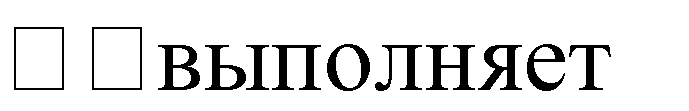 действия по самообслуживанию: моет руки, самостоятельно ест, ложиться спать и т.д.;стремится быть опрятным, проявлять нетерпимость к неопрятности (грязные руки, грязная одежда и т.д.);проявляет интерес к физической активности;способен к самообслуживанию (одевается,раздевается и т.д.), самостоятельно, аккуратно,не торопясь принимает пищу;соблюдает элементарные правилабезопасности вбыту, в ОО, на природе.Портрет Гражданина России 2035 года(общие характеристики)Базовые ценности воспитанияПортрет выпускника ДОО (дескрипторы)Планируемые результаты1. ПатриотизмХранящий верностьформирование уобучающихся1.1. Любящий своюсемью,- имеет представления осемейных ценностях,идеалам Отечества, гражданского общества,демократии, гуманизма, мира во всем мире.Действующий в интересах обеспечениябезопасности иблагополучия России, сохранения родной культуры, исторической памяти и преемственности на основе любви к Отечеству, малой родине, сопричастностик многонациональному народу России, принятиятрадиционных духовно- нравственных ценностей человеческой жизни, семьи, человечества, уважения ктрадиционным религиям России. Уважающий прошлое родной страны и устремлённый в будущее.чувства патриотизма;формирование уважения кпамяти защитников Отечества и подвигам Героев Отечества;формирование бережного отношения к культурному наследию и традицияммногонациональног о народа РоссийскойФедерации.принимающий ее ценности и поддерживающий традиции.Любящий свою малую Родину и имеющийпредставление о России в мире, испытывающийсимпатии и уважение к людям разных национальностей.Эмоционально и уважительно реагирующий на государственные символы;демонстрирующий интерес и уважение к государственным праздниками важнейшим событиям в жизни России, места, в котором он живет.Проявляющийжелание участвовать в делах семьи, группы детскогосада, своей малой Родины (города, села).семейных традициях,бережном отношение к ним;проявляет нравственные чувства, эмоционально- ценностное отношение к семье;проявляет ценностное отношение к прошлому и будущему – своему, своей семьи, своей страны;проявляет уважительное отношение к родителям, к старшим, заботливое отношение к младшим;имеет первичные представления о гражданских ценностях, ценностяхистории, основанных на национальных традициях, связи поколений, уважении к героям России;знает символы государства – Флаг, Герб РоссийскойФедерации и символику субъекта Российской Федерации, в которойживет;проявляет высшие нравственные чувства: патриотизм, уважение к правам и обязанностям человека;имеет начальныепредставления о правах и обязанностях человека, гражданина, семьянина, товарища;проявляет познавательный интерес и уважение кважнейшим событиям истории России и ее народов, к героям России;проявляет интерес к государственным праздникам иимеет желание участвовать в праздниках и ихорганизации в ДОО.2. Гражданская- формирование2.1. Уважающий- имеет представления обпозиция и правосознание Активно и сознательно принимающий участие в достижении национальных целей развития России в различных сферах социальной жизни и экономики, участвующий вдеятельности общественных объединениях, волонтёрских иблаготворительных проектах.Принимающий и учитывающий в своих действиях ценность и неповторимость, права и свободыдругих людей на основе развитого правосознания.гражданственности;формирование уважения к закону и правопорядку;формирование взаимногоуважения.этнокультурные, религиозные особенности других людей (сверстников, взрослых).2.2. Принимающий ценность человеческойжизни и неповторимость прав и свобод другихлюдей. 2.3.Доброжелательный по отношению кдругим людям, включая людей с ОВЗ, эмоционально отзывчивый, проявляющий понимание и сопереживание, готовый оказать посильную помощь нуждающимсяв ней сверстникам и взрослым.Знающий и понимающий основы правовых норм, регулирующих отношениямежду людьми.Способный к оценке своихдействий и высказываний,оценке их влияния на других людей.Осознающий и принимающий элементы гендерной идентичности, психологических и поведенческих особенностей человекаопределенного пола, включая типичное ролевое поведение.Проявляющих чувства принятия по отношению к самомуэтических нормах взаимоотношений между людьми разных этносов, носителями разныхубеждений,представителями различных культур;имеет первичные представленияО многонациональности России, фольклоре и этнокультурныхтрадициях народов России;понимает, что все люди имеют равные права и могутвыступать за них;имеет представление о чувстве собственногодостоинства, самоуважении.себе, чувства собственных прав и границ, готовности постоять за себя и ценить свои собственныеинтересы.3. Социальная- формирование3.1. Имеющий- имеет первичныенаправленность иуважения кначальныепредставлениязрелостьчеловеку труда ипредставления оо нравственных ценностяхПроявляющийстаршемунравственныхв отношении общества,самостоятельность ипоколению,ценностях всверстников, взрослых,ответственность в- формированиеотношениипредметного мира и себя впостановке ивзаимногообщества,этом мире;достиженииуважениясверстников,- проявляет нравственныежизненных целей,взрослых,чувства, эмоционально-активность, честностьприродного иценностного отношения ки принципиальностьпредметногоокружающим людям,в общественнойокружения и себяпредметному миру, к себе;сфере, нетерпимостьсамого в- испытывает чувствак проявлениямокружающем мире.гордости,непрофессионализма3.2. Проявляющийудовлетворенности,в трудовойразнообразныестыда от своих поступков,деятельности,морально-действий и поведения;уважение и признаниенравственные- доброжелательный,ценности каждойчувства,умеющий слушать ичеловеческойэмоционально-слышатьличности, сочувствиеценностноесобеседника, обосновыватьи деятельноеотношение ксвое мнение;сострадание кокружающим- способный выразить себядругим людям.людям, природе ив игровой, досуговойСознательно ипредметному миру, кдеятельности и поведениитворческисамому себев соответствии спроектирующий свой(гордость,нравственнымижизненный путь,удовлетворённость,ценностями;использующийстыд,- самостоятельнодля разрешениядоброжелательностьприменяет усвоенныепроблем ии т.д.).правила,достижения целей3.3. Начинающийвладеет нормами,средстваосознавать себя (своеконструктивнымисаморегуляции,«Я») в соответствииспособамисамоорганизации ис семейными,взаимодействия срефлексии.национальными,взрослыми и сверстникаминравственными(умение договариваться,ценностями ивзаимодействовать внормами иигровых отношениях вправиламирамках игровых правил иповедения.т.д.);3.4. Различающий- преобразует полученныеосновныезнания и способыпроявлениядеятельности, изменяетдобра и зла,поведение и стильпринимает и уважаетобщения со взрослыми иценности общества, правдивый, искренний, способныйк сочувствию и заботе, к нравственномупоступку, проявляет ответственность за свои действия и поведение.сверстникамив зависимости от ситуации;способен к творческому поведению в новых ситуациях в соответствии с принятой системой ценностей;выражает познавательный интерес к отношениям, поведению людей, стремление их осмысливать, оценивать в соответствии сусвоенныминравственными нормами и ценностями;задает вопросы взрослым и сверстникам;экспериментирует в сфере установления отношений,определения позициив собственном поведении;способен самостоятельно действовать, в случае затруднений обращаться за помощью;осознает возможности совместного поиска выходаиз сложившейся проблемной ситуации или принятиярешений;использует принятые в обществе правила коммуникации (спокойно сидеть, слушать, дать возможность высказаться);умеет слушать и уважать мнения других людей;умеет пойти навстречу другому принесовпадающих интересах и мнениях, найти компромисс и совместноприйти к решению, которое поможетдостигнуть баланса интересов;пытается соотнести свое поведениес правилами и нормами общества;осознает свое эмоциональное состояние;имеет свое мнение, может его обосновать;осознает, что существует возможность влияния на свое окружение,достижения чего-либо и необходимость нести за это ответственность, что способствует постепенному приобретению навыка принимать осознанные решения;имеет начальные способности управлять своимповедением, планировать свои действия;старается не нарушать правила поведения, испытывает чувство неловкости, стыда в ситуациях,где его поведение неблаговидно;поведение в основном определяетсяпредставлениями о хороших и плохих поступках.4.Интеллектуальная самостоятельность Системно, креативно и критическимыслящий, активно и целенаправленно познающий мир, самореализующийсяв профессиональной и личностной сферах на основе этических и эстетических идеалов.формирование уважения к человеку труда и старшему поколению;формирование взаимногоуважения;формирование бережного отношения к культурному наследию и традицияммногонациональног о народа РоссийскойФедерации.Способный выразить себя в разных видах деятельности(игровой, трудовой, учебной и пр.) в соответствии с нравственными ценностями и нормами.Проявляющий личностные качества, способствующие познанию, активной социальнойдеятельности:инициативный, самостоятельный,проявляетлюбознательность и интерес к поиску и открытию информации, способствующей осознанию иобретению своего места в обществе (коллективе сверстников в детском саду и новых общностях, в кругу знакомых и незнакомых взрослых);проявляет инициативу в самостоятельном решении несложных практических проблем и в реализации собственных идей изамыслов;проявляет инициативу вкреативный,любознательный, наблюдательный, испытывающий потребностьв самовыражении, в том числе творческом.Активный, проявляющий самостоятельность и инициативув познавательной, игровой, коммуникативной и продуктивных видах деятельностии всамообслуживании.Способный чувствовать прекрасное вбыту, природе, поступках, искусстве, стремящийся к отображению прекрасногов продуктивныхвидах деятельности, обладающий основамихудожественно- эстетического вкуса.Эмоционально отзывчивый к душевнойи физическойкрасоте человека, окружающего мира, произведений искусства.Способный к самостоятельному поиску решений в зависимостиот знакомых жизненных ситуаций.4.6.Мотивированный к посильной проектной иполучении новой информации и практического опыта;- проявляет желание сотрудничать с другими детьми ивзрослыми в решении посильных общественных задачисследовательской деятельностиэкспериментировани ю, открытиям, проявляющийлюбопытство и стремление ксамостоятельному решению интеллектуальных и практических задач.4.7. Не принимающийдействия и поступки, противоречащие нормам нравственности и культуры поведения.5. Зрелое сетевое поведение Эффективно и уверенно осуществляющий сетевую коммуникацию и взаимодействие на основе правил сетевой культуры и сетевой этики, управляющий собственной репутацией в сетевой среде, формирующий«здоровый» цифровой след.формирование уважения к закону и правопорядку;формирование взаимногоуважения;формирование бережного отношения к природе и окружающей среде.Способный отличать реальный мир отвоображаемого и виртуального и действовать сообразно их специфике.Способный общаться и взаимодействовать с другими детьми и взрослыми с помощью простых цифровых технологий и устройств.Понимающий правила использования различных средств сетевой среды без вреда дляфизического и психического здоровья (собственного идругих людей) и подчиняется требованиям ограничениявремени занятий с подобнымиосознанно выполняет правилаздоровьесбережения и техники безопасности при использования разных средств сетевой среды и виртуальных ресурсов;использует простые средства сетевого взаимодействия дляустановления общественно полезных и продуктивных контактов с другимилюдьми;понимает прагматическое назначение цифровойсреды и ее рациональные возможности в получении ипередаче информации, создании общественно полезных продуктов и т.д.устройствами.6. Экономическая активность Проявляющий стремление к созидательному труду, успешнодостигающий поставленныхжизненных целей за счёт высокой экономической активности и эффективногоповедения на рынке труда в условиях многообразия социально-трудовых ролей, мотивированный к инновационнойдеятельности.формирование гражданственности;формирование уважения к человеку труда и старшему поколению.Ценящий труд в семье и в обществе, уважает людейтруда, результаты их деятельности, проявляющийтрудолюбие при выполнении порученийи в самостоятельной деятельности.Бережно и уважительно относящийся к результатамсвоего труда, труда других людей.Имеющий элементарные представления о профессиях и сферах человеческойдеятельности, о роли знаний, науки, современногопроизводства вжизни человека и общества.Стремящийся к выполнению коллективных и индивидуальных проектов, заданий и поручений.Стремящийся к сотрудничеству со сверстниками и взрослыми втрудовойдеятельности.Проявляющий интерес к общественно полезнойдеятельностиимеет первичныепредставления о ценностях труда,о различных профессиях;проявляет уважение к людям труда в семье и в обществе;проявляет навыки сотрудничества со сверстниками и взрослыми в трудовой деятельности.7. Коммуникация и сотрудничество Доброжелательно, конструктивно иэффективноформирование взаимногоуважения;формирование бережного7.1. Владеющий основами речевой культуры,дружелюбныйи доброжелательный,- умеет выслушать замечание и адекватно отреагировать на него (эмоционально,вербально);взаимодействующий с другими людьми – представителями различных культур, возрастов, лиц с ограниченными возможностямиздоровья (в том числе в составе команды); уверенновыражающий свои мысли различными способами на русском и родном языке.отношения к культурному наследию и традицияммногонациональног о народа РоссийскойФедерацииумеющий слушать и слышатьсобеседника, взаимодействовать со взрослыми и сверстниками на основе общих интересов и дел.7.2. Следующий элементарным общественным нормам и правилам поведения, владеет основами управления эмоциональным состоянием (эмоциональный интеллект).7.3.Ориентирующийся в окружающей среде (городской, сельской), следует принятым в обществе нормам и правилам поведения (социальный интеллект).7.4. Владеющий средствами вербального и невербального общения.7.5.Демонстрирующий в общении самоуважение и уважение к другим людям, их правам и свободам.7.6. Принимающий запрет на физическое и психологическое воздействие надругого человека.умеет выразить и отстоять свою позицию, а такжепринять позицию другого человека (сверстника, взрослого);отрицательно относиться к лжи и манипуляции (в собственном поведении и со стороны других людей);стремится обличить несправедливость и встать на защиту несправедливо обиженного;выполняет разные виды заданий, поручений, просьб,связанных с гармонизацией общественного окружения;умеет выступить и в роли организатора,и в роли исполнителя в деловом, игровом, коммуникативном взаимодействии;оказывает посильную помощь другим людям (сверстникам и взрослым) по их просьбе и собственной инициативе.8. Здоровье и безопасность Стремящийся к гармоничномуразвитию, осознанно выполняющийправила здорового и экологическиформирование уважения к закону и правопорядку;формирование взаимногоуважения;формирование8.1. Обладающий жизнестойкостью и оптимизмом, основными навыками личной и общественнойгигиены, стремится соблюдать правилаумеет регулировать свое поведение и эмоции в обществе, сдерживать негативные импульсы и состояния;знает и выполняет нормыи правила поведения в общественных местах вцелесообразного образа жизни и поведения,безопасного для человека иокружающей среды (в том числе и сетевой), воспринимающий природу как ценность, обладающий чувством меры, рачительно и бережно относящийся к природным ресурсам, ограничивающий свои потребности.бережного отношения к природе иокружающей среде.безопасного поведения в быту, социуме, природе.Обладающий элементарными представлениями об особенностяхздорового образа жизни.Обладающий элементарными представлениями о правилахбезопасностидома, на улице, на дороге, на воде.Соблюдающий правила здорового, экологически целесообразного образа жизнии поведения,безопасного для человека иокружающей среды.Чутко и гуманно относящийся ко всем объектам живой и неживой природы.Понимающий ценность собственнойжизни и необходимость заботиться о собственном здоровье ибезопасностисоответствии с ихспецификой (детский сад, транспорт, поликлиника, магазин, музей, театр и пр.);умеет донести свою мысль с использованием разных средств общениядо собеседника на основе особенностей его личности (возрастных, психологических,физических);спокойно реагирует на непривычное поведение других людей, стремится обсудить его с взрослыми безосуждения;не применяетфизического насилия и вербальнойагрессии в общении с другими людьми;отстаивает своедостоинство и свои права в обществесверстников и взрослых;помогает менее защищенным и слабым сверстникам отстаивать их права и достоинство;имеет первичные представленияоб экологическихценностях, основанных на заботе о живой и неживой природе, родном крае,бережном отношении к собственному здоровью;проявляет желание участвоватьв экологических проектах, различных мероприятиях экологической направленности;проявляет разнообразные нравственные чувства, эмоционально-ценностное отношение к природе;имеет начальные знания о традициях нравственно-этического отношения к природе в культуре России,нормах экологической этики.9. Мобильность и устойчивость Сохраняющий внутреннюю устойчивость вдинамично меняющихся инепредсказуемых условиях, гибкоадаптирующийся к изменениям, проявляющий социальную, профессиональную и образовательную мобильность,в том числе в форме непрерывного самообразованияи самосовершенствован ия.формирование основ дружбы, взаимопомощи;формирование условий для стремления к знаниям;формирование представления о труде, личности.Стремящийся к выполнению коллективных и индивидуальных проектов, заданий и поручений.Проявляющий интерес к общественно полезнойдеятельности.Проявляющий в поведениии деятельности основные волевые качества: целеустремленность, настойчивость, выносливость,усидчивость; осуществляющий элементарный самоконтроль и самооценку результатовдеятельности и поведения.Способный к переключению внимания и изменению поведенияв зависимости от ситуации.участвует в посильных общественно-значимых социальных проектах;выполняет просьбы и поручения взрослых и сверстников;умеет распределить и удержать собственное внимание в процесседеятельности, самостоятельно преодолеть в ее ходе трудности;-адекватно оценивает результаты своейдеятельностии стремится к их совершенствованию;проявляет основы способности действовать в режимемногозадачности.Образовательная областьСодержаниеСоциально- коммуникативное развитиеУсвоение норм и ценностей, принятых в обществе, включая моральные и нравственные ценности; развитие общения и взаимодействия ребенка с взрослыми и сверстниками; становление самостоятельности, целенаправленности и саморегуляции собственных действий; развитие социального и эмоционального интеллекта, эмоциональной отзывчивости, сопереживания, формирование готовности к совместной деятельности со сверстниками, формирование уважительного отношения и чувства принадлежности к своей семье и к сообществу детей и взрослых в Организации; формирование позитивных установок к различным видам труда и творчества;формирование основ безопасного поведения в быту, социуме, природе.Познавательное развитиеРазвитие интересов детей, любознательности и познавательной мотивации; формирование познавательных действий, становление сознания; развитие воображения и творческой активности; формирование первичных представлений о себе, других людях, объектах окружающего мира, о свойствах и отношениях объектов окружающего мира (форме, цвете, размере, материале, звучании, ритме, темпе, количестве, числе, части и целом, пространстве и времени, движении и покое, причинах и следствиях и др.), о малой родине и Отечестве, представлений о социокультурных ценностях нашего народа, об отечественных традициях и праздниках, о планете Земля как общем домелюдей, об особенностях ее природы, многообразии стран и народов мира.Речевое развитиеВладение речью как средством общения и культуры; обогащение активного словаря;	развитие	связной,	грамматически	правильной	диалогической	имонологической речи; развитие речевого творчества; знакомство с книжной культурой.Художественно- эстетическое развитиеРазвитие предпосылок ценностно-смыслового восприятия и понимания произведений искусства (словесного, музыкального, изобразительного), мира природы; становление эстетического отношения к окружающему миру; формирование элементарных представлений о видах искусства; восприятие музыки, художественной литературы, фольклора; стимулированиесопереживания персонажам художественных произведений.Физическое развитиеСтановление целенаправленности и саморегуляции в двигательной сфере; становление ценностей здорового образа жизни, овладение его элементарными нормами и правилами (в питании, двигательном режиме, закаливании, приформировании полезных привычек и др.).НаправленияОбщие задачи воспитания при реализации программы воспитания в ДОО,воспитаниясоотнесенные с проектом Портрета выпускника ДООПатриотическое направление воспитанияРазвивать у ребенка:Представления о символах государства – Флаге, Гербе Российской Федерации, о флаге и гербе субъекта Российской Федерации, в котором находится образовательная организация;Элементарные представления о правах и обязанностях гражданина России.Высшие нравственные чувства: патриотизм, гражданственность, уважение к правам и обязанностям человека.Интерес к общественным явлениям, понимание активной роли человека в обществе.Уважительное отношение к русскому языку как государственному, а также языку межнационального общения.Стремление и желание участвовать в делах группы.Уважение к защитникам Родины.Представления о героях России и важнейших событиях истории России и ее народов.Интерес к государственным праздникам и важнейшим событиям в жизни России, субъекта Российской Федерации, края, в котором находится образовательная организация.Социальное направление воспитанияРазвивать у ребенка:Нравственные чувства: милосердия, сострадания, сопереживания, доброе, гуманное отношение к окружающему миру, дружелюбия, взаимопомощи, ответственности и заботы.Представления о добре и зле, правде и лжи, трудолюбии и лени, честности, милосердия, прощении.Основные понятия нравственного самосознания – совесть, добросовестность, справедливость, верность, долг, честь, благожелательность.Нравственные качества: заботливое отношение к младшим и старшим.Умения строить отношения в группе на основе взаимоуважения и взаимопомощи, находить выход из конфликтных ситуаций, не обижать других, прощать обиды, заступаться за слабых, проявлять солидарность и толерантность к другим людям, преодолевать агрессию и гнев, сохранять душевно спокойствие.Формы нравственного поведения, опираясь на примеры нравственногоповедения исторических личностей, литературных героев, в повседневной жизни.Умения оценивать свои поступки в соответствии с этическими нормами, различать хорошие и плохие поступки.Умения признаться в плохом поступке и проанализировать его.Способность брать ответственность за свое поведение, контролировать свое поведение по отношению к другим людям.Способность выражать свои мысли и взгляды, а также возможность влиять на ситуацию.Способность участвовать в различных вида совместной деятельности и принятии решений.Представления о правилах поведения, о влиянии нравственности на здоровье человека и окружающих людей.Первоначальные представления о базовых национальных российских ценностях, о правилах этики.- Отрицательное отношение к аморальным поступкам, грубости, оскорбительным словам и действиям, в том числе в содержании художественных фильмов и телевизионных передач.- Представление о возможном негативном влиянии на морально-психологическое состояние человека некоторых компьютерных игр, кино и телевизионныхпередач.Представление о семье, роде, семейных обязанностях, семейных традициях.Уважение к свой семье, фамилии, роду.Представление о материнстве, отцовстве, о ролевых позициях в семье.Чувства уважения к собственной семье, к семейным традициям, праздникам, к семейным обязанностям.Чувства осознания семейных ценностей, ценностей связей между поколениями.Терпимое отношение к людям, участвующим в воспитании ребенка.Умения достигать баланс между стремлениями к личной свободе и уважением близких людей, воспитывать в себе сильные стороны характера, осознавать свои ценности, устанавливать приоритеты.Навыки конструктивного общения и ролевого поведения.Интерес к биографии и истории семьи других детей.Познавательное направление воспитанияРазвивать у ребенка:Интерес к окружающему миру и активность в поведении и деятельности.Любознательность, опыт познавательной инициативы;Ценностное отношение к взрослому как источнику знаний.Способность к культурным способам познания (книги, интернет-источники, дискуссии и др.).Физическое и оздоровительное направление воспитанияРазвивать у ребенка:Интерес к природе, природным явлениям и формам жизни, понимание активной роли человека в природе.Чуткое, бережное и гуманное отношение ко всем живым существам и природным ресурсам.Умение оценивать возможность собственного вклада в защиту окружающей среды и бережного обращения с ресурсами.Начальные знания об охране природы.Первоначальные представления об оздоровительном влиянии природы на человека.Представления об особенностях здорового образа жизни.Трудовое направление воспитанияРазвивать у ребенка:Уважение к труду и творчеству взрослых и сверстников.Начальные представления об основных профессиях, о роли знаний, науки, современного производства в жизни человека и общества.Первоначальные навыки коллективной работы, в том числе при разработке и реализации проектов.Умения проявлять дисциплинированность, последовательность и настойчивость в выполнении трудовых заданий, проектов.Умения соблюдать порядок в процессе игровой, трудовой, продуктивной и других видах деятельности.Бережное отношение к результатам своего труда, труда других людей.Отрицательное отношение к лени и небрежности в различных видах деятельности, небережливому отношению к результатам труда людей.Этико- эстетическое направление воспитанияРазвивать у ребенка:Представления о душевной и физической красоте человека.Эстетические вкусы, эстетические чувства, умение видеть красоту природы, труда и творчества;Интерес к произведениям искусства, литературы, детским спектаклям, концертам, выставкам, музыке.Интерес к занятиям художественным творчеством и желание заниматься творческой деятельностью.Бережное отношение к фольклору, художественным промыслам и ремеслам, произведениям культуры и искусства, зданиям, сооружениям, предметам,имеющим историко-культурную значимость, уникальных в историко-культурном отношении.Интерес к народным промыслам и желание заниматься техниками, используемыми в народных промыслах.Способность с уважением и интересом относится к другим культурам.Отрицательное отношение к некрасивым поступкам и неряшливости.РазделФормируемые ценностиСоциокультурный опыт «Мой город»Самое главное в жизни человека - семья.Уважение к труду как сельских, так и городских жителей.Наша малая родина - Брянский край. Уважение к труду женщины, желание ей во всем помогать.Особые	традиции	русского народа, приема гостей и поведения в гостях.Игра-путешествие: «Мой город»Дидактическая игра:         « Машины едут по городу»    Конструирование: «Мы построим новый дом». Сюжетно-ролевая игра:                                         « Едем  на машине»
«Моя семья»Познакомить детей с понятие  семья. Развивать речевые умения детей рассказывать о себе, своей семье. Воспитывать любовь и уважение к своим близким, дому.Беседа «Я люблю папу и маму»                                         Игра-драматизация «Петушок и его семья»;
Дидактическая игра «В гостях у куклы Машеньки»                             Сюжетно-ролевая игра: «Семья»«Краски	и литература Брянского края »Произведения устного народного творчества – это отражение бытовых условий жизни русского народа  и с миром природы.Литературные произведения донских писателей и поэтов.Живописные произведения Карачевских и Брянских   авторов воспевают красоту природыБеседы: «Моя малая Родина»; «Природа России»                                                Чтение стихотворений «Что такое лес?», «Что такое луг?», «Что такое река?», «Что такое море?» из сборника В.Степанова «Наша природа».«Народные праздники	и традиции  Брянского края»Уважение	к	человеку,	умеющему играть на музыкальных инструментах. Народная		музыкальная  культура Брянского края – как воспевание любви                 кродному краю, отражение  особенностей русского образа жизни. Праздники народного календаря.Традиции, быт, культура Брянского края, отраженные в народных играх .Тематический цикл занятий:«Живет в народе песня».«Звуки народных инструментов». «Игры народные ».Чтение стихов и сказок;                     «Новогодний  праздник»
Сюжетно-ролевая игра:                 « В гости»                              «Почемучка», «Чудо-чудеса», Сказки «Кот и лиса», Дидактические упражнения «Узнай, какой инструмент звучит»,РазделФормируемые ценностиСоциокультурный опыт«Человек	в историиБрянского края»Уважение к Брянскому краюРасширять знания о родной стране, городе,  о государственных и народных праздниках, традициях и обычаях. Многонациональность нашей страны: толерантное отношение к людям разных рас и национальностей. Развивать умение называть символы: герб, флаг, гимн; главные, значимые  объекты  поселка: школа, почта, магазины, сбербанк, больница, дом бытовых услуг, памятник войнам ВОВ и т.д. Воспитывать патриотические чувства у детей.Воспитывать бережное отношение к природе  Брянского  края.Знать Героическое прошлое Брянского края, города Карачева. Люди, прославившие наш  край. 1.Родной наш БрянскГерб Брянской области, г. КарачеваРеки Брянской области,Дубы великаны рассказы из личного опыта; развлечения; изодеятельность; 
2.Древний город-Карачев3.Лесная сказка-«Сказки из Брянского леса» Владимира Соколова5.Парки города Брянска, музей деревянной скульптурыКраеведческий музей г. Карачева
6.Былинные богатыри Брянского края(Илья Муромец,Пересвет)7.«Сторона наша живописна и красива» По И.Соколову –Микитову8. «Шумел сурово Брянский лес»«Человек созидатель культуры»Своеобразие	эстетических представлений о добре, красоте, трудолюбии, дружбе .Глубокие	художественные традиции в одежде русского народа. Формировать у детей понятие о том, что одежда в разные времена была разной; познакомить  с историей русской одежды, учить ценить труд людей, изготовляющих её. Развивать понимание значимости одежды для человека. Воспитывать у детей уважение к людям труда, русским традициям и наследию. Народные промыслы Брянского края. Дядьковский  хрусталь. Новогодняя игрушка  г КарачеваМир людей, ценность и красота жизни, красота сочетаний цвета в живописи донских художников. Мир	человеческих отношений, социокультурный опыт людей, источник знаний об истории и культуре Брянского 	края	в творчестве Брянских писателей. 1.Краеведческие страницы Брянского края2.Стихотворения брянских поэтов о родной земле А.Мехедо, Н. Поснов,В. Сафонов,Л.Д.Передельский3.Путешествие  по земле Брянской с аистенком. По давнему поверью, тому дому быть счастливым, на котором поселятся аисты4.Земля Пересвета5. Слово о Дятьковском хрустале из книги «Хрустальная радуга»Ю. Лодкина «Человек	в пространствекрая» История города Карачева от древности  до наших днейАрхитектура - искусство сооружения зданий.Специфический «язык архитектурных сооруженийСредства	выразительности архитектуры. Музыка и архитектура, как виды искусства имеют общие черты: ритм, гармония, характер, настроение, внутреннее созвучие.Памятники архитектуры Архитектура и градостроительство Брянской области. Бережное отношение к истории и культуре своего народа.Сохранение	памятников архитектуры и скульптуры.Рассматривание иллюстраций  «История города Карачева»конструирование, рассказы из личного опыта, строительные и ролевые игры, моделирование, конкурсы, праздники. Тематический цикл занятий:1.Древний город, мой город Карачев2.«С азбукой по родному городу»3. «Литературная карта Карачевского района» «Архитектура г. Карачева, г.Брянска» 4«Памятники героям-защитникам земли Брянской"5. «Памятники выдающимся людям Брянского края"6. «Постройка дома, в котором я живу» (конструирование	из	строительного материала).7. «Наша улица родная» (конструирование из бумаги).8. «Архитектура родного города» (рисование). 9. «Постройка зданий прошлых лет» (конструирование	из	строительного материала).«Праздники события	в жизни людей»Продолжение знакомства детей с народными традициями и обычаями, с народным декоративно-прикладным искусством. Расширение представлений о народных игрушках . Продолжать знакомить детей  с национальным декоративно-прикладным искусством. Рассказы детям о русской избе и других строениях, их внутреннем убранстве, предметах быта, одежды. Воспитывать любовь к окружающему миру, традициям русского народа.Посещение музея                     « Русская изба»                Организованная образовательная деятельность по познавательному развитию:  «Русское народное прикладное  искусство и традиции.                                                                  Русские народные игрушки»,                             Рисование «Золотая хохлома»                                                  «Развлечение- концерт:                                            « Зимние посиделки. Святки»                                    Дидактические  игры:                                   Народные промыслы» Тематический цикл занятий.Народные праздники в России, их связь с радостью, мечтой о лучших днях.Рисование на тему "Народный праздник". 3.Декоративное рисование "Пасхальные яйца".4. Увеселения, забавы, игры русского народаНаправлениеСодержание направленияФормы взаимодействиявоспитывающих взрослых(воспитателей иродителей) и детейПриродародного края-Природные зоны и памятники природы родного края.- Взаимодействие со специалистамиучреждений культуры (краеведческогомузея, библиотеки) и дополнительногообразования (ДДТ).-Изменения в растительном и животном мире, происходящие в разные времена года.-Организация активных форм трудовой деятельности, совместная познавательная деятельности в природе.-Эколого-краеведческие проблемы  города, края.- Природоохранная деятельностьЭкскурсии иПрогулкиПроектыНаблюденияУчастие в конкурсахучрежденийкультуры АкцииЭкологическая тропа ДОУИстория икультурародного края-Историческое прошлое родного города.-Культурно-исторические объекты (музей, библиотека, памятники), созидательное и боевое прошлое, традиции, легенды края.Мероприятия, проводимые в городе Фоторепортажи Экскурсии в музей Досуги и развлеченияУчастие в городскихмероприятиях ипроектахИскусствородного краяВ  области изобразительного искусства-Произведения изобразительного искусства местных мастеров, представленные в музеях, выставочных залах города.-Организация выставок, оформление помещений к праздникам.В области архитектуры -Архитектурный облик города в прошлом и настоящем. -Архитектура родного города; профессии архитектора, строителя. В области музыки-Музыкальные традиции региона, современные тенденции развития музыкального искусства.В области литературы: -Произведения писателей и поэтов родного края.-Формирование читательского интереса, художественного вкуса. Знакомство с известными людьми города ЭкскурсииПродуктивные виды деятельности Изготовление поделок РассматриваниеальбомовЧтение литературыСемейные проектыПрослушиваниепроизведенийУчастие в концертахПосещение концертов и спектаклей№п/пСодержание работыСрокОтветственныйСодержание работы по ознакомлению детей со школойСодержание работы по ознакомлению детей со школойСодержание работы по ознакомлению детей со школой1Экскурсии для детей, дни открытых дверейСентябрьНоябрь, майВоспитатели подготовительной  группы2 День. Знаний Беседа о школе.Беседа о профессии учителя.Чтение и рассказывание стихов о школеВ течение годаВоспитатели старших и подготовительных групп3Рассматривание картин, отражающих школьную жизньВ течение годаВоспитатели старших и подготовительных групп4.Изобразительная деятельность на тему школыВыставка детских работ «Что я знаю о школе?»В течение годаВоспитатели старших и подготовительных групп5.Сюжетно-ролевая игра «В школу»Словесные и дидактические игры школьной тематикиРассматривание школьных принадлежностей и дидактическая игра «Собери портфель»Вечер загадок «Скоро в школу»В течение годаВоспитатели старших и подготовительных групп6Родительское собрание «Скоро в школу»апрельВоспитатели, учителя начальных классов7Выпуск детей в школуМайКирюшина Е.И.8Экскурсии, игры-занятия в течение года Воспитатели группСотрудничество с краеведческим музеем г.Карачева - экскурсии в музей детей старшей и подготовительных групп; В течение года9Сотрудничество с МБУК «Карачевская межпоселенческая районная библиотека им. Баранских Н.Н. и Н.В.». Коллективные посещения, познавательные викторины на базе библиотеки для детейв течение годаСт. воспитательФедосеева Л.В.,10Сотрудничество с  организациями и предприятиями города КарачеваПожарная часть Экскурсии, встречи с работниками пожарной части, конкурсы по ППБ, консультации, проведение развлеченийапрельВоспитатели групп 11ГИББД. Проведение бесед с детьми по правилам дорожного движения, участие в выставках, конкурсах, акциях, проведение развлеченийв течение годаВоспитатели группДДТ. Посещение выставок, участие детей ДОУ в выставках детского творчествав течение годаСт. воспитательФедосеева Л.В.Экскурсии для детейЗавод «Электродеталь», фабрика елочных игрушек);в течение годаВоспитатели группСотрудничество со СМИ города Карачева: - предоставление материалов в газеты;              - приглашения на открытые  мероприятия МБДОУ;                                                                                - подписка на периодические  издания В течение годаСт. воспитательФедосеева Л.В.Сотрудничество с РДК и иными концертными площадками города Карачева: - участие в городских мероприятиях, конкурсах по плану МБДОУ и РУО;В течение годаСт. воспитательФедосеева Л.В. Воспитатели группМесяцМероприятия для детейСентябрь1 сентября - День знаний  «Путешествие в страну знаний»1 неделя сентября - Неделя безопасности3 сентября - День солидарности в борьбе с терроризмом 27 сентября - День работника дошкольного образованияОктябрь 1 октября « Международный  день пожилых людей» «День добра и уважения»5 октября «День учителя»25 октября «Международный день школьных библиотек»Развлечение « Праздник осени» Ноябрь4 ноября - Праздник «День народного единства» Вечер игр «Город мастеров28 ноября - «День Матери»Декабрь 3декабря – - «День волонтера»9 декабря  - «День Героев Отечества» декабря – «День Конституции РФ»Всероссийская акция «Мы граждане России»Праздник «Новогодней елки»Выставка детского творчества «Зимушка хрустальная» Месячник «Безопасная зимняя дорога»ЯнварьРазвлечение «Рождество» Досуг «Зимние забавы» Вечер игр «Зимние подарки»Февраль8февраля – «День Российской науки»21 февраля  - «Международный  день родного языка»   23февраля-  « День защитника Отечества»Выставка детского творчества: «Наша Армия»Март  Праздник «Масленица 8 марта - «Международный женский день» Развлечение «8 Марта»31 марта-140 лет со дня рождения   К.И.ЧуковскогоАпрельДень смеха  смех –шоу «Новые русские бабки в гостях у ребят»Праздник Весныапреля - «День космонавтики» 22 апреля  - «Всемирный день Земли» Праздник «Земли»Май1 мая – «Праздник Весны и труда»9мая - «День Победы» 15 мая  - «Международный день семьи»Праздник «Выпуск в школу»Июнь1 июня - Международный день защиты детей12 июня - День России 22 июня - День памяти и скорби - день начала Великой Отечественной войны27июня –«День молодежи»Июльиюля- «День семьи, любви и верности»Вечер хороводных игрАвгустРазвлечение «Яблочный спас»Концерт художественной самодеятельности14 августа - «День физкультурника»27 –августа - «День Российского флага»Режимные моментыФормы организации образовательного процессаВид деятельностиНаправление воспитанияПрием детейИгры (дидактические, настольно-печатные, сюжетно-ролевые, подвижные)Самостоятельная и совместная со взрослым игровая деятельность, познавательно-исследовательская, конструктивная, коммуникативная деятельность,физическая активностьПознавательное ТрудовоеСоциальное воспитание Физическое иоздоровительное Этико-эстетическоеПрием детейБеседы с детьмиКоммуникативная деятельностьВсе виды воспитанияПрием детейЭкскурсии по участку (теплое время года)Поисково-исследовательская, коммуникативная деятельностьПознавательноеПрием детейНаблюденияПоисково-исследовательская, коммуникативная деятельностьПознавательноеПрием детейГигиенические процедурыСамообслуживаниеФизическоеПрием детейДежурство в уголке природы, в столовойЭлементарная трудовая деятельностьПознавательное и трудовоеПрием детейУтренняя гимнастикаФизическая активностьФизическое и оздоровительноеЗавтракФормирование культуры едыСамообслуживаниеФизическоеЭтико-эстетическоеСовместная со взрослымИграСамостоятельная игровая деятельностьВсе виды воспитания в зависимости отобразовательная деятельностьобразовательная деятельностьвозникающих образовательных ситуацийобразовательная деятельностьобразовательная деятельностьПодготовка к занятиямЭлементарная трудовая деятельностьТрудовое и познавательноеОрганизованная образовательная деятельностьОрганизованная образовательная деятельностьЗанятия Коллекционирование Реализация проектов Решение ситуативных задачЧтениехудожественной и познавательной литературыДидактические и сюжетно-дидактические игры КонструированиеПознавательно- исследовательская, конструктивная, изобразительная (продуктивная), музыкальная, коммуникативная, речевая, восприятие художественнойлитературы и фольклора, игровая, двигательная активностьРешение воспитательных задач в соответствии с содержаниемдошкольного образования Познавательное, физическое,трудовое, социальное Этико-эстетическое и патриотическое воспитаниеПодготовка к прогулке, прогулкаПодготовка к прогулке, прогулкаЗанятия Коллекционирование Реализация проектов Решение ситуативных задачЧтениехудожественной и познавательной литературыНаблюдения и экскурсии БеседыЭлементарные опыты Дидактические и сюжетно-­дидактические игры КонструированиеТруд в природеСамостоятельная и совместная со взрослыми игровая деятельность, познавательно-исследовательская, коммуникативная, конструктивная, изобразительная (продуктивная), элементарнаяТрудовая деятельность, восприятиехудожественной литературы и фольклора, физическая активностьВсе направления воспитанияПодготовка к обеду. ОбедПодготовка к обеду. ОбедФормирование культуры едыСамообслуживаниеФизическое и оздоровительноеЭтико-эстетическоеСонСонВоспитание навыков здорового образа жизниВоспитание навыков здорового образа жизниПостепенный переход от сна к бодрствованиюПостепенный переход от сна к бодрствованиюГимнастика пробужденияФизическая активностьФизическоеПостепенный переход от сна к бодрствованиюПостепенный переход от сна к бодрствованиюЗакаливающие процедурыВоспитание навыков ЗОЖФизическоеПостепенный переход от сна к бодрствованиюПостепенный переход от сна к бодрствованиюИграСамостоятельная игровая деятельностьВсе виды воспитания (ситуативное реагирование)Подготовка к полднику, полдникПодготовка к полднику, полдникФормирование культуры едыСамообслуживаниеФизическое и оздоровительное Этико-эстетическоеСамостоятельная деятельностьСамостоятельная деятельностьСамостоятельная деятельностьИгровая, познавательно- исследовательская, коммуникативная, конструктивная, изобразительная (продуктивная),физическая активностьВсе виды воспитания в зависимости от возникающих образовательных ситуацийСовместная со взрослым образователь наядеятельностьМастерская Коллекционирование Беседы, чтениехудожественной и познавательной литературы Досуги (игровые, физкультурные, познавательные, театрализованные, музыкальные, др.)Реализация проектовМастерская Коллекционирование Беседы, чтениехудожественной и познавательной литературы Досуги (игровые, физкультурные, познавательные, театрализованные, музыкальные, др.)Реализация проектовИзобразительная (продуктивная),музыкальная, игровая, познавательно- исследовательская, конструктивнаядеятельностьВсе виды воспитания в зависимости от возникающих образовательных ситуаций (ситуативное реагирование)Подготовка к прогулке, прогулкаКоллекционирование Реализация проектов Решение ситуативных задачДидактические, сюжетно- дидактические,подвижные, сюжетно- ролевые игры КонструированиеТруд в природеКоллекционирование Реализация проектов Решение ситуативных задачДидактические, сюжетно- дидактические,подвижные, сюжетно- ролевые игры КонструированиеТруд в природеСамостоятельная и совместная со взрослыми игровая деятельность, познавательно-исследовательская, конструктивная, коммуникативная, элементарная трудовая деятельность,физическая активностьВсе направления воспитанияВид помещения Функциональное использованиеВид деятельности, процессОснащениеГрупповые комнаты Сенсорное развитиеРазвитие речиПознавательное развитиеОзнакомление с художественной литературой и художественно – прикладным творчествомРазвитие элементарных математических представленийОбучение грамотеРазвитие элементарных историко – географических представленийСюжетно – ролевые игрыСамообслуживаниеТрудовая деятельностьСамостоятельная творческая деятельностьОзнакомление с природой, труд в природеИгровая деятельностьДетская мебель для практической деятельности Книжный уголок Уголок для изобразительной детской деятельности Игровая мебель. Атрибуты для сюжетно-ролевых игр:»Семья», «Магазин», «Парикмахерская» «Больница», «Библиотека», «Школа» Дидактические материалы по сенсорике, математике, развитию речи, обучению грамоте Конструкторы разных видов Головоломки, мозаики, пазлы, настольно-печатные игры, лот.  Различные виды театров . Уголок экспериментальной деятельности Природный уголок. Спортивный уголокУголок ОБЖСпальное помещение Дневной сон Гимнастика после снаСпальная мебель Материалы для занятий ПособияРаздевальная комната Информационно – просветительская работа с родителямиИнформационный уголок Выставки детского творчества Наглядно-информационный материал для родителей Игрушки для улицыМетодический кабинет Осуществление методической помощи педагогамОрганизация консультаций, семинаров, педагогических советов. Выставка методических материалов для организации работы с детьми по различным направлениям развитияШкаф для пособий Библиотека методической и педагогической литературы Журнал «Дошкольное воспитание» Журнал «Справочник старшего воспитателя» Материалы консультаций, семинаров, педсоветов. телевизор -1;компьютер – 1;Библиотека педагогической и методической литературыБиблиотека периодических изданийПособия для занятийОпыт работы педагоговМатериалы консультаций, семинаров, семинаров – практикумовДемонстрационный, раздаточный материал для занятий с детьмиИллюстративный материалИзделия народных промыслов: Дымково, Городец, Гжель, Хохлома, Жостово, матрешки, богородские игрушкиСкульптуры малых форм (дерево)Игрушки, муляжиФизкультурный залФизкультурные занятия Спортивные досуги Спортивные праздники Развлечения . Совместные праздники и досуги с родителямиУтренняя гимнастикаСпортивное оборудование для метания, лазания, прыжков Гимнастическая лестница СкамейкиОборудование для ОРУ (палки, кегли, кубики, флажки, гантели) Оборудование для ОВД (мячи, обручи, скакалки, гимнастические палки, мешочки с песком) КанатыМузыкальный залОД по музыкальному воспитанию Индивидуальные занятия Тематические досуги Развлечения. Театральные представления. Праздники и утренники. Родительские собрания. Утренняя гимнастикаМузыкальный центр Пианино Музыкальные инструменты для детей Подборка аудиокассет и дисков Детские стулья Ширмы для театрализованной деятельностиМедицинский кабинетОсуществление медицинской помощиПрофилактические мероприятия.Медицинский мониторинг (антропорметрия и т.п.)Медицинское оборудованиеЛогопедический кабинетоказание коррекционно-педагогической помощи детям. Индивидуальная речевая работа с детьми Консультации и беседы с родителямиШкаф с дидактическими играми и пособиями Подбор игрушек на определенные звукиМетодическая литература по логопедииСтол, стульяЗеркало Информационный стенд для родителейКомната-лаборатория экспериментирования в детском садуСовместная работа воспитателя с детьми в уголке - организуется один раз в неделю.                         Развитие у детей познавательного интереса.Повышение интереса к исследовательской деятельности.Формирование основ научного мировоззрения.Приборы - помощники: микроскоп, лупы, безмен, компасы, магниты.Прозрачные ёмкости разной конфигурации и объёма, стаканы, воронки, пластиковые бутылочки.Природный материал: камешки разного цвета и формы (речные, морские), разная по составу земля, песок обычный, цветной, ракушки.Бросовый материал: поролон, пробки, проволока, металлические предметы (шурупы, гайки, болтики).Медицинские материалы: вата, марля, воронки, мерные ложечки, шпатели, термометры для воды и воздуха.Прочие материалы: воздушные шары, формочки, сито, соломинки для коктейля, контейнеры, тазы для игр с песком и водой, подносы, фартуки, верёвки и шнуры.Мини – музей «Русская изба»Проведение тематических занятий и экскурсий с воспитанниками детского садаПредметы стариныРушникиСундукПрялкаПечьУхватКочергаЧугунУтюгисамоварыКровать-качалкаКостюмыВ ДОУ  имеется кабинет заведующей, медицинский блок: кабинет медсестры и изолятор, пищеблок, прачечная.                                                                                                                                                                                  Территория оборудована в соответствии с требованиями образовательного процесса и норм санитарии и гигиены. Каждая группа имеет свой участок, на котором расположены крытые навесы, качели, песочницы, горки и другое оборудование. Для природоведческой деятельности на участке каждый группы разработан и поддерживаются в порядке клумбы, имеется огород. На территории детского сада располагается спортивная площадка, оборудованная спортивными снарядами для занятий физической культурой в летний период.                                               Состояние материально- технической базы МБДОУ в основном соответствует педагогическим требованиям, современному уровню образования и санитарным нормам.В ДОУ  имеется кабинет заведующей, медицинский блок: кабинет медсестры и изолятор, пищеблок, прачечная.                                                                                                                                                                                  Территория оборудована в соответствии с требованиями образовательного процесса и норм санитарии и гигиены. Каждая группа имеет свой участок, на котором расположены крытые навесы, качели, песочницы, горки и другое оборудование. Для природоведческой деятельности на участке каждый группы разработан и поддерживаются в порядке клумбы, имеется огород. На территории детского сада располагается спортивная площадка, оборудованная спортивными снарядами для занятий физической культурой в летний период.                                               Состояние материально- технической базы МБДОУ в основном соответствует педагогическим требованиям, современному уровню образования и санитарным нормам.В ДОУ  имеется кабинет заведующей, медицинский блок: кабинет медсестры и изолятор, пищеблок, прачечная.                                                                                                                                                                                  Территория оборудована в соответствии с требованиями образовательного процесса и норм санитарии и гигиены. Каждая группа имеет свой участок, на котором расположены крытые навесы, качели, песочницы, горки и другое оборудование. Для природоведческой деятельности на участке каждый группы разработан и поддерживаются в порядке клумбы, имеется огород. На территории детского сада располагается спортивная площадка, оборудованная спортивными снарядами для занятий физической культурой в летний период.                                               Состояние материально- технической базы МБДОУ в основном соответствует педагогическим требованиям, современному уровню образования и санитарным нормам.Наименование должностиФункционал, связанныйс организацией и реализацией воспитательного процессаЗаведующийдетским садомуправляет воспитательной деятельностью на уровне ДОУ;создает условия, позволяющие педагогическому составу реализовать воспитательную деятельность;проводит анализ итогов воспитательной деятельности в ДОУ за учебный год;планирует воспитательную деятельность в ДОУ на учебный год, включая календарный план воспитательной работы на учебный год;регулирует воспитательную деятельность в ДОУ;контролирует исполнение управленческих решений по воспитательной деятельности в ДОУ (в том числе осуществляет мониторинг качества организации воспитательной деятельности в ДОУ).Старший воспитатель- организует воспитательную деятельность в ДОУ;разрабатывает необходимые для организации воспитательной деятельности в ДОУ нормативные документы (положения, инструкции, должностные и функциональные обязанности, проекты и программы воспитательной работы и др.);анализирует возможности имеющихся структур для организации воспитательной деятельности;планирует работу воспитательной деятельности;организует практическую работу в ДОУ в соответствии с календарным планом воспитательной работы;проводит мониторинг состояния воспитательной деятельности в ДОУ совместно с Педагогическим советом;организует повышение квалификации профессиональной переподготовки педагогов для совершенствования их психолого-педагогической и управленческой компетентностей;– проводит анализ и контроль воспитательной деятельности, распространение передового опыта других образовательных организаций;	формирует мотивацию педагогов к участию в разработке и реализации разнообразных образовательных и социально значимых проектов;	информирует	о наличии возможностей для участия педагогов в воспитательной деятельности;наполняет сайт ДОУ информацией о воспитательной деятельности;	участвует в организационно-координационной работе при проведении воспитательных мероприятий;организует участие обучающихся в конкурсах различного уровня;	оказывает	организационно-методическое	сопровождение воспитательной деятельности педагогических инициатив;	создает необходимую для осуществления воспитательной деятельности инфраструктуру;развивает сотрудничество с социальными партнерами;стимулирует активную воспитательную деятельность педагогов.Воспитатель Музыкальный руководитель- обеспечивает занятие обучающихся творчеством, медиа, физической культурой;- формирует у обучающихся активную гражданскую позицию, сохраняет и приумножает нравственные, культурные и научные ценности в условиях современной жизни, сохранение традиций ДОУ;– организует работу по формированию общей	культуры будущего школьника;- внедряет здоровый образ жизни;– внедряет в практику воспитательной деятельности	научные достижения, новые технологии образовательного процесса;–организует участие обучающихся в мероприятиях, проводимых районными и другими структурами в рамках воспитательной деятельности.Помощник воспитателя- совместно с воспитателем обеспечивает занятие обучающихся творчеством, трудовой деятельностью;- участвует в организации работы по формированию общей культурыбудущего школьника.